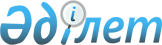 2020-2022 жылдарға арналған Аршалы ауданының кент, ауылдық округтерінің бюджеттері туралыАқмола облысы Аршалы аудандық мәслихатының 2019 жылғы 25 желтоқсандағы № 49/2 шешімі. Ақмола облысының Әділет департаментінде 2020 жылғы 20 қаңтарда № 7653 болып тіркелді.
      Қазақстан Республикасының 2008 жылғы 4 желтоқсандағы Бюджет кодексінің 9-1 бабының 2 тармағына, Қазақстан Республикасының 2001 жылғы 23 қаңтардағы "Қазақстан Республикасындағы жергілікті мемлекеттік басқару және өзін-өзі басқару туралы" Заңының 6 бабының 2-7 тармағына сәйкес, Аршалы аудандық мәслихаты ШЕШІМ ҚАБЫЛДАДЫ:
      1. 2020-2022 жылдарға арналған Аршалы кентінің бюджеті тиісінше 1, 2, 3 қосымшаларға сәйкес, соның ішінде 2020 жылға келесі көлемдерде бекітілсін:
      1) кірістер – 167 140,6 мың теңге, соның ішінде:
      салықтық түсімдер – 29 775,0 мың теңге;
      салықтық емес түсімдер – 90,0 мың теңге;
      трансферттердің түсімдері – 137 275,6 мың теңге;
      2) шығындар – 178 864,7 мың теңге;
      3) қаржы активтерімен операциялар бойынша сальдо – 0 мың теңге;
      4) бюджет тапшылығы (профициті) – - 11 724,1 мың теңге;
      5) бюджет тапшылығын қаржыландыру (профицитін пайдалану) – 11 724,1 мың теңге.
      Ескерту. 1-тармақ жаңа редакцияда - Ақмола облысы Аршалы аудандық мәслихатының 25.11.2020 № 67/2 (01.01.2020 бастап қолданысқа енгізіледі) шешімімен.


      2. 2020-2022 жылдарға арналған Ижев ауылдық округінің бюджеті тиісінше 4, 5, 6 қосымшаларға сәйкес, соның ішінде 2020 жылға келесі көлемдерде бекітілсін:
      1) кірістер – 20 006,0 мың теңге, соның ішінде:
      салықтық түсімдер – 3 303,0 мың теңге;
      салықтық емес түсімдер – 264,0 мың теңге;
      трансферттердің түсімдері – 16 439,0 мың теңге;
      2) шығындар – 22 006,0 мың теңге;
      3) қаржы активтерімен операциялар бойынша сальдо – 0 мың теңге;
      4) бюджет тапшылығы (профициті) – - 2 000,0 мың теңге;
      5) бюджет тапшылығын қаржыландыру (профицитін пайдалану) – 2 000,0 мың теңге.
      Ескерту. 2-тармақ жаңа редакцияда - Ақмола облысы Аршалы аудандық мәслихатының 25.11.2020 № 67/2 (01.01.2020 бастап қолданысқа енгізіледі) шешімімен.


      3. 2020-2022 жылдарға арналған Жібек жолы ауылдық округінің бюджеті тиісінше 7, 8, 9 қосымшаларға сәйкес, соның ішінде 2020 жылға келесі көлемдерде бекітілсін:
      1) кірістер – 33 459,2 мың теңге, соның ішінде:
      салықтық түсімдер – 28 992,2 мың теңге;
      салықтық емес түсімдер – 124,0 мың теңге;
      трансферттердің түсімдері – 4 343,0 мың теңге;
      2) шығындар – 38 135,2 мың теңге;
      3) қаржы активтерімен операциялар бойынша сальдо – 0 мың теңге;
      4) бюджет тапшылығы (профициті) – - 4 676,0 мың теңге;
      5) бюджет тапшылығын қаржыландыру (профицитін пайдалану) – 4 676,0 мың теңге.
      Ескерту. 3-тармақ жаңа редакцияда - Ақмола облысы Аршалы аудандық мәслихатының 25.11.2020 № 67/2 (01.01.2020 бастап қолданысқа енгізіледі) шешімімен.


      4. 2020-2022 жылдарға арналған Анар ауылдық округінің бюджеті тиісінше 10, 11,12 қосымшаларға сәйкес, соның ішінде 2020 жылға келесі көлемдерде бекітілсін:
      1) кірістер – 24 596,4 мың теңге, соның ішінде:
      салықтық түсімдер – 1 670,4 мың теңге;
      салықтық емес түсімдер – 0 мың теңге;
      трансферттердің түсімдері – 22 926,0 мың теңге;
      2) шығындар – 24 596,4 мың теңге;
      3) қаржы активтерімен операциялар бойынша сальдо – 0 мың теңге;
      4) бюджет тапшылығы (профициті) – 0 мың теңге;
      5) бюджет тапшылығын қаржыландыру (профицитін пайдалану) – 0 мың теңге.
      Ескерту. 4-тармақ жаңа редакцияда - Ақмола облысы Аршалы аудандық мәслихатының 25.11.2020 № 67/2 (01.01.2020 бастап қолданысқа енгізіледі) шешімімен.


      5. 2020-2022 жылдарға арналған Бірсуат ауылдық округінің бюджеті тиісінше 13, 14, 15 қосымшаларға сәйкес, соның ішінде 2020 жылға келесі көлемдерде бекітілсін:
      1) кірістер – 21 266,9 мың теңге, соның ішінде:
      салықтық түсімдер – 749,0 мың теңге;
      салықтық емес түсімдер – 0 мың теңге;
      трансферттердің түсімдері – 20 517,9 мың теңге;
      2) шығындар – 21 266,9 мың теңге;
      3) қаржы активтерімен операциялар бойынша сальдо – 0 мың теңге;
      4) бюджет тапшылығы (профициті) – 0 мың теңге;
      5) бюджет тапшылығын қаржыландыру (профицитін пайдалану) – 0 мың теңге.
      Ескерту. 5-тармақ жаңа редакцияда - Ақмола облысы Аршалы аудандық мәслихатының 25.11.2020 № 67/2 (01.01.2020 бастап қолданысқа енгізіледі) шешімімен.


      6. 2020-2022 жылдарға арналған Түрген ауылдық округінің бюджеті тиісінше 16, 17, 18 қосымшаларға сәйкес, соның ішінде 2020 жылға келесі көлемдерде бекітілсін:
      1) кірістер – 18 133,0 мың теңге, соның ішінде:
      салықтық түсімдер – 1 593,0 мың теңге;
      салықтық емес түсімдер – 0 мың теңге;
      трансферттердің түсімдері – 16 540,0 мың теңге;
      2) шығындар – 18 133,0 мың теңге;
      3) қаржы активтерімен операциялар бойынша сальдо – 0 мың теңге;
      4) бюджет тапшылығы (профициті) – 0 мың теңге;
      5) бюджет тапшылығын қаржыландыру (профицитін пайдалану) – 0 мың теңге.
      Ескерту. 6-тармақ жаңа редакцияда - Ақмола облысы Аршалы аудандық мәслихатының 25.11.2020 № 67/2 (01.01.2020 бастап қолданысқа енгізіледі) шешімімен.


      7. 2020-2022 жылдарға арналған Константинов ауылдық округінің бюджеті тиісінше 19, 20, 21 қосымшаларға сәйкес, соның ішінде 2020 жылға келесі көлемдерде бекітілсін:
      1) кірістер – 29 760,5 мың теңге, соның ішінде:
      салықтық түсімдер – 2 896,0 мың теңге;
      салықтық емес түсімдер – 275,0 мың теңге;
      трансферттердің түсімдері – 26 589,5 мың теңге;
      2) шығындар – 29 760,5 мың теңге;
      3) қаржы активтерімен операциялар бойынша сальдо – 0 мың теңге;
      4) бюджет тапшылығы (профициті) – 0 мың теңге;
      5) бюджет тапшылығын қаржыландыру (профицитін пайдалану) – 0 мың теңге.
      Ескерту. 7-тармақ жаңа редакцияда - Ақмола облысы Аршалы аудандық мәслихатының 25.11.2020 № 67/2 (01.01.2020 бастап қолданысқа енгізіледі) шешімімен.


      8. 2020-2022 жылдарға арналған Михайлов ауылдық округінің бюджеті тиісінше 22, 23, 24 қосымшаларға сәйкес, соның ішінде 2020 жылға келесі көлемдерде бекітілсін:
      1) кірістер – 38 980,6 мың теңге, соның ішінде:
      салықтық түсімдер – 2 880,1 мың теңге;
      салықтық емес түсімдер – 0 мың теңге;
      трансферттердің түсімдері – 36 100,5 мың теңге;
      2) шығындар – 38 980,6 мың теңге;
      3) қаржы активтерімен операциялар бойынша сальдо – 0 мың теңге;
      4) бюджет тапшылығы (профициті) – 0 мың теңге;
      5) бюджет тапшылығын қаржыландыру (профицитін пайдалану) – 0 мың теңге.
      Ескерту. 8-тармақ жаңа редакцияда - Ақмола облысы Аршалы аудандық мәслихатының 25.11.2020 № 67/2 (01.01.2020 бастап қолданысқа енгізіледі) шешімімен.


      9. 2020-2022 жылдарға арналған Волгодонов ауылдық округінің бюджеті тиісінше 25, 26, 27 қосымшаларға сәйкес, соның ішінде 2020 жылға келесі көлемдерде бекітілсін:
      1) кірістер – 23 795,0 мың теңге, соның ішінде:
      салықтық түсімдер – 4 985,0 мың теңге;
      салықтық емес түсімдер – 0 мың теңге;
      трансферттердің түсімдері – 18 810,0 мың теңге;
      2) шығындар – 23 795,0 мың теңге;
      3) қаржы активтерімен операциялар бойынша сальдо – 0 мың теңге;
      4) бюджет тапшылығы (профициті) – 0 мың теңге;
      5) бюджет тапшылығын қаржыландыру (профицитін пайдалану) – 0 мың теңге.
      Ескерту. 9-тармақ жаңа редакцияда - Ақмола облысы Аршалы аудандық мәслихатының 25.11.2020 № 67/2 (01.01.2020 бастап қолданысқа енгізіледі) шешімімен.


      10. 2020-2022 жылдарға арналған Арнасай ауылдық округінің бюджеті тиісінше 28, 29, 30 қосымшаларға сәйкес, соның ішінде 2020 жылға келесі көлемдерде бекітілсін:
      1) кірістер – 16 120,5 мың теңге, соның ішінде:
      салықтық түсімдер – 2 220,0 мың теңге;
      салықтық емес түсімдер – 0 мың теңге;
      трансферттердің түсімдері – 13 900,5 мың теңге;
      2) шығындар – 16 120,5 мың теңге;
      3) қаржы активтерімен операциялар бойынша сальдо – 0 мың теңге;
      4) бюджет тапшылығы (профициті) – 0 мың теңге;
      5) бюджет тапшылығын қаржыландыру (профицитін пайдалану) – 0 мың теңге.
      Ескерту. 10-тармақ жаңа редакцияда - Ақмола облысы Аршалы аудандық мәслихатының 25.11.2020 № 67/2 (01.01.2020 бастап қолданысқа енгізіледі) шешімімен.


      11. 2020-2022 жылдарға арналған Сараба ауылдық округінің бюджеті тиісінше 31, 32, 33 қосымшаларға сәйкес, соның ішінде 2020 жылға келесі көлемдерде бекітілсін:
      1) кірістер – 17 289,9 мың теңге, соның ішінде:
      салықтық түсімдер – 1 055,1 мың теңге;
      салықтық емес түсімдер – 0 мың теңге;
      трансферттердің түсімдері – 16 234,8 мың теңге;
      2) шығындар – 17 289,9 мың теңге;
      3) қаржы активтерімен операциялар бойынша сальдо – 0 мың теңге;
      4) бюджет тапшылығы (профициті) – 0 мың теңге;
      5) бюджет тапшылығын қаржыландыру (профицитін пайдалану) – 0 мың теңге.
      Ескерту. 11-тармақ жаңа редакцияда - Ақмола облысы Аршалы аудандық мәслихатының 25.11.2020 № 67/2 (01.01.2020 бастап қолданысқа енгізіледі) шешімімен.


      12. 2020-2022 жылдарға арналған Бұлақсай ауылдық округінің бюджеті тиісінше 34, 35, 36 қосымшаларға сәйкес, соның ішінде 2020 жылға келесі көлемдерде бекітілсін:
      1) кірістер – 16 004,0 мың теңге, соның ішінде:
      салықтық түсімдер – 854,0мың теңге;
      салықтық емес түсімдер – 0 мың теңге;
      трансферттердің түсімдері – 15 150,0 мың теңге;
      2) шығындар – 16 004,0 мың теңге;
      3) қаржы активтерімен операциялар бойынша сальдо – 0 мың теңге;
      4) бюджет тапшылығы (профициті) – 0 мың теңге;
      5) бюджет тапшылығын қаржыландыру (профицитін пайдалану) – 0 мың теңге.
      Ескерту. 12-тармақ жаңа редакцияда - Ақмола облысы Аршалы аудандық мәслихатының 25.11.2020 № 67/2 (01.01.2020 бастап қолданысқа енгізіледі) шешімімен.


      13. 2020-2022 жылдарға арналған Ақбұлақ ауылдық округінің бюджеті тиісінше 37, 38, 39 қосымшаларға сәйкес, соның ішінде 2020 жылға келесі көлемдерде бекітілсін:
      1) кірістер – 24 987,0 мың теңге, соның ішінде:
      салықтық түсімдер – 652,0 мың теңге;
      салықтық емес түсімдер – 28,0 мың теңге;
      трансферттердің түсімдері – 24 307,0 мың теңге;
      2) шығындар – 24 987,0 мың теңге;
      3) қаржы активтерімен операциялар бойынша сальдо – 0 мың теңге;
      4) бюджет тапшылығы (профициті) – 0 мың теңге;
      5) бюджет тапшылығын қаржыландыру (профицитін пайдалану) – 0 мың теңге.
      Ескерту. 13-тармақ жаңа редакцияда - Ақмола облысы Аршалы аудандық мәслихатының 25.11.2020 № 67/2 (01.01.2020 бастап қолданысқа енгізіледі) шешімімен.


      14. 2020 жылға арналған кент, ауылдық округтер бюджет түсімдерінің құрамында аудандық бюджеттен 189 677,0 мың теңге сомасында субвенция қарастырылғаны ескерілсін, оның ішінде:
      Аршалы кентіне – 14 617,0 мың теңге;
      Ижев ауылдық округіне – 16 425,0 мың теңге;
      Жібек жолы ауылдық округіне – 1 478,0 мың теңге;
      Анар ауылдық округіне – 18 444,0 мың теңге;
      Бірсуат ауылдық округіне – 14 979,0 мың теңге;
      Түрген ауылдық округіне – 14 805,0 мың теңге;
      Константинов ауылдық округіне – 23 528,0 мың теңге;
      Михайлов ауылдық округіне – 19 549,0 мың теңге;
      Волгодонов ауылдық округіне – 13 854,0 мың теңге;
      Арнасай ауылдық округіне – 10 579,0 мың теңге;
      Сараба ауылдық округіне – 13 307,0 мың теңге;
      Бұлақсай ауылдық округіне – 13 721,0 мың теңге;
      Ақбұлақ ауылдық округіне – 14 391,0 мың теңге.
      15. 2020 жылға арналған кент, ауылдық округ бюджеті түсімдерінің құрамында 40 қосымшаға сәйкес аудандық бюджеттен нысаналы трансферттер қарастырылғаны ескерілсін.
      16. Осы шешім Ақмола облысының Әділет департаментінде мемлекеттік тіркелген күнінен бастап күшіне енеді және 2020 жылдың 1 қаңтарынан бастап қолданысқа енгізіледі.
      "КЕЛІСІЛДІ" 2020 жылға арналған Аршалы кентінің бюджеті
      Ескерту. 1-қосымша жаңа редакцияда - Ақмола облысы Аршалы аудандық мәслихатының 25.11.2020 № 67/2 (01.01.2020 бастап қолданысқа енгізіледі) шешімімен. 2021 жылға арналған Аршалы кентінің бюджеті 2022 жылға арналған Аршалы кентінің бюджеті 2020 жылға арналған Ижев ауылдық округінің бюджеті
      Ескерту. 4-қосымша жаңа редакцияда - Ақмола облысы Аршалы аудандық мәслихатының 25.11.2020 № 67/2 (01.01.2020 бастап қолданысқа енгізіледі) шешімімен. 2021 жылға арналған Ижев ауылдық округінің бюджеті 2022 жылға арналған Ижев ауылдық округінің бюджеті 2020 жылға арналған Жібек жолы ауылдық округінің бюджеті
      Ескерту. 7-қосымша жаңа редакцияда - Ақмола облысы Аршалы аудандық мәслихатының 25.11.2020 № 67/2 (01.01.2020 бастап қолданысқа енгізіледі) шешімімен. 2021 жылға арналған Жібек жолы ауылдық округінің бюджеті 2022 жылға арналған Жібек жолы ауылдық округінің бюджеті 2020 жылға арналған Анар ауылдық округінің бюджеті
      Ескерту. 10-қосымша жаңа редакцияда - Ақмола облысы Аршалы аудандық мәслихатының 25.11.2020 № 67/2 (01.01.2020 бастап қолданысқа енгізіледі) шешімімен. 2021 жылға арналған Анар ауылдық округінің бюджеті 2022 жылға арналған Анар ауылдық округінің бюджеті 2020 жылға арналған Бірсуат ауылдық округінің бюджеті
      Ескерту. 13-қосымша жаңа редакцияда - Ақмола облысы Аршалы аудандық мәслихатының 25.11.2020 № 67/2 (01.01.2020 бастап қолданысқа енгізіледі) шешімімен. 2021 жылға арналған Бірсуат ауылдық округінің бюджеті 2022 жылға арналған Бірсуат ауылдық округінің бюджеті 2020 жылға арналған Түрген ауылдық округінің бюджеті
      Ескерту. 16-қосымша жаңа редакцияда - Ақмола облысы Аршалы аудандық мәслихатының 25.11.2020 № 67/2 (01.01.2020 бастап қолданысқа енгізіледі) шешімімен. 2021 жылға арналған Түрген ауылдық округінің бюджеті 2022 жылға арналған Түрген ауылдық округінің бюджеті 2020 жылға арналған Константинов ауылдық округінің бюджеті
      Ескерту. 19-қосымша жаңа редакцияда - Ақмола облысы Аршалы аудандық мәслихатының 25.11.2020 № 67/2 (01.01.2020 бастап қолданысқа енгізіледі) шешімімен. 2021 жылға арналған Константинов ауылдық округінің бюджеті 2022 жылға арналған Константинов ауылдық округінің бюджеті 2020 жылға арналған Михайлов ауылдық округінің бюджеті
      Ескерту. 22-қосымша жаңа редакцияда - Ақмола облысы Аршалы аудандық мәслихатының 25.11.2020 № 67/2 (01.01.2020 бастап қолданысқа енгізіледі) шешімімен. 2021 жылға арналған Михайлов ауылдық округінің бюджеті 2022 жылға арналған Михайлов ауылдық округінің бюджеті 2020 жылға арналған Волгодонов ауылдық округінің бюджеті
      Ескерту. 25-қосымша жаңа редакцияда - Ақмола облысы Аршалы аудандық мәслихатының 25.11.2020 № 67/2 (01.01.2020 бастап қолданысқа енгізіледі) шешімімен. 2021 жылға арналған Волгодонов ауылдық округінің бюджеті 2022 жылға арналған Волгодонов ауылдық округінің бюджеті 2020 жылға арналған Арнасай ауылдық округінің бюджеті
      Ескерту. 28-қосымша жаңа редакцияда - Ақмола облысы Аршалы аудандық мәслихатының 25.11.2020 № 67/2 (01.01.2020 бастап қолданысқа енгізіледі) шешімімен. 2021 жылға арналған Арнасай ауылдық округінің бюджеті 2022 жылға арналған Арнасай ауылдық округінің бюджеті 2020 жылға арналған Сараба ауылдық округінің бюджеті
      Ескерту. 31-қосымша жаңа редакцияда - Ақмола облысы Аршалы аудандық мәслихатының 25.11.2020 № 67/2 (01.01.2020 бастап қолданысқа енгізіледі) шешімімен. 2021 жылға арналған Сараба ауылдық округінің бюджеті 2022 жылға арналған Сараба ауылдық округінің бюджеті 2020 жылға арналған Бұлақсай ауылдық округінің бюджеті
      Ескерту. 34-қосымша жаңа редакцияда - Ақмола облысы Аршалы аудандық мәслихатының 25.11.2020 № 67/2 (01.01.2020 бастап қолданысқа енгізіледі) шешімімен. 2021 жылға арналған Бұлақсай ауылдық округінің бюджеті 2022 жылға арналған Бұлақсай ауылдық округінің бюджеті 2020 жылға арналған Ақбұлақ ауылдық округінің бюджеті
      Ескерту. 37-қосымша жаңа редакцияда - Ақмола облысы Аршалы аудандық мәслихатының 25.11.2020 № 67/2 (01.01.2020 бастап қолданысқа енгізіледі) шешімімен. 2021 жылға арналған Ақбұлақ ауылдық округінің бюджеті 2022 жылға арналған Ақбұлақ ауылдық округінің бюджеті 2020 жылға арналған аудандық бюджеттен нысаналы трансферттер
      Ескерту. 40-қосымша жаңа редакцияда - Ақмола облысы Аршалы аудандық мәслихатының 25.11.2020 № 67/2 (01.01.2020 бастап қолданысқа енгізіледі) шешімімен.
					© 2012. Қазақстан Республикасы Әділет министрлігінің «Қазақстан Республикасының Заңнама және құқықтық ақпарат институты» ШЖҚ РМК
				
      Аудандық мәслихат
сессиясының төрағасы

А.Байгожин

      Аудандық мәслихаттың
хатшысы

К.Шедербеков

      Аршалы ауданының әкімдігі
Аршалы аудандық мәслихатының
2019 жылғы 25 желтоқсандағы
№ 49/2 шешіміне
1 қосымша
Санаты
Санаты
Санаты
Санаты
Сома мың теңге
Сыныбы
Сыныбы
Сыныбы
Сома мың теңге
Кіші сыныбы
Кіші сыныбы
Сома мың теңге
Атауы
Сома мың теңге
1
2
3
4
5
I. Кiрiстер 
167140,6
1
Салықтық түсімдер
29775,0
01
Табыс салығы
12616,0
2
Жеке табыс салығы
12616,0
04
Меншiкке салынатын салықтар
17159,0
1
Мүлiкке салынатын салықтар 
912,0
3
Жер салығы 
1546,0
4
Көлiк құралдарына салынатын салық 
14701,0
2
Салықтық емес түсімдер
90,0
01
Мемлекеттік меншіктен түсетін кірістер
90,0
5
Мемлекет меншігіндегі мүлікті жалға беруден түсетін кірістер
90,0
4
Трансферттердің түсімдері
137275,6
02
Мемлекеттiк басқарудың жоғары тұрған органдарынан түсетiн трансферттер
137275,6
3
Аудандардың (облыстық маңызы бар қаланың) бюджетінен трансферттер
137275,6
Функционалдық топ
Функционалдық топ
Функционалдық топ
Функционалдық топ
Сома мың тенге
Бюджеттік бағдарламалардың әкімшісі
Бюджеттік бағдарламалардың әкімшісі
Бюджеттік бағдарламалардың әкімшісі
Сома мың тенге
Бағдарлама
Бағдарлама
Сома мың тенге
Атауы
Сома мың тенге
II. Шығындар
178864,7
01
Жалпы сипаттағы мемлекеттiк қызметтер
23446,0
124
Аудандық маңызы бар қала, ауыл, кент, ауылдық округ әкімінің аппараты
23446,0
001
Аудандық маңызы бар қала, ауыл, кент, ауылдық округ әкімінің қызметін қамтамасыз ету жөніндегі қызметтер
23446,0
06
Әлеуметтiк көмек және әлеуметтiк қамсыздандыру
11796,0
124
Аудандық маңызы бар қала, ауыл, кент, ауылдық округ әкімінің аппараты
11796,0
003
Мұқтаж азаматтарға үйде әлеуметтік көмек көрсету
11796,0
07
Тұрғын үй-коммуналдық шаруашылық
26728,1
124
Аудандық маңызы бар қала, ауыл, кент, ауылдық округ әкімінің аппараты
26728,1
009
Елді мекендердің санитариясын қамтамасыз ету
9700,0
010
Жерлеу орындарын ұстау және туыстары жоқ адамдарды жерлеу
84,0
011
Елді мекендерді абаттандыру мен көгалдандыру
8676,0
014
Елді мекендерді сумен жабдықтауды ұйымдастыру
8268,1
12
Көлiк және коммуникация
7500,0
124
Аудандық маңызы бар қала, ауыл, кент, ауылдық округ әкімінің аппараты
7500,0
013
Аудандық маңызы бар қалаларда, ауылдарда, кенттерде, ауылдық округтерде автомобиль жолдарының жұмыс істеуін қамтамасыз ету
7500,0
13
Басқалар
109394,6
124
Аудандық маңызы бар қала, ауыл, кент, ауылдық округ әкімінің аппараты
109394,6
057
"Ауыл-Ел бесігі" жобасы шеңберінде ауылдық елді мекендердегі әлеуметтік және инженерлік инфрақұрылым бойынша іс-шараларды іске асыру
109394,6
III. Қаржы активтерімен операциялар бойынша сальдо
0
IV. Бюджет тапшылығы (профициті)
-11724,1
V. Бюджет тапшылығын қаржыландыру (профицитін пайдалану)
11724,1
Бюджет қаражаттарының пайдаланылатын қалдықтары
11724,1Аршалы аудандық
мәслихатының
2019 жылғы 25 желтоқсандағы
№ 49/2 шешіміне
2 қосымша
Санаты
Санаты
Санаты
Санаты
Сома
мың теңге
Сыныбы
Сыныбы
Сыныбы
Сома
мың теңге
Кіші сыныбы
Кіші сыныбы
Сома
мың теңге
Атауы
Сома
мың теңге
1
2
3
4
5
I. Кiрiстер 
39593,0
1
Салықтық түсімдер
25393,0
01
2
Жеке табыс салығы
8827,0
8827,0
04
Меншiкке салынатын салықтар
16566,0
1
Мүлiкке салынатын салықтар 
1434,0
3
Жер салығы 
8812,0
4
Көлiк құралдарына салынатын салық 
6320,0
2
Салықтық емес түсімдер
109,0
01
Мемлекеттік меншіктен түсетін кірістер
109,0
5
Мемлекет меншігіндегі мүлікті жалға беруден түсетін кірістер
109,0
4
Трансферттердің түсімдері
14091,0
02
Мемлекеттiк басқарудың жоғары тұрған органдарынан түсетiн трансферттер
14091,0
3
Аудандардың (облыстық маңызы бар қаланың) бюджетінен трансферттер
14091,0
Функционалдық топ
Функционалдық топ
Функционалдық топ
Функционалдық топ
Сома
мың тенге
Бюджеттік бағдарламалардың әкімшісі
Бюджеттік бағдарламалардың әкімшісі
Бюджеттік бағдарламалардың әкімшісі
Сома
мың тенге
Бағдарлама
Бағдарлама
Сома
мың тенге
Атауы
Сома
мың тенге
II. Шығындар
39593,0
01
Жалпы сипаттағы мемлекеттiк қызметтер
22403,0
124
Аудандық маңызы бар қала, ауыл, кент, ауылдық округ әкімінің аппараты
22403,0
001
Аудандық маңызы бар қала, ауыл, кент, ауылдық округ әкімінің қызметін қамтамасыз ету жөніндегі қызметтер
22403,0
06
Әлеуметтiк көмек және әлеуметтiк қамсыздандыру
9580,0
124
Аудандық маңызы бар қала, ауыл, кент, ауылдық округ әкімінің аппараты
9580,0
003
Мұқтаж азаматтарға үйде әлеуметтік көмек көрсету
9580,0
07
Тұрғын үй-коммуналдық шаруашылық
4610,0
124
Аудандық маңызы бар қала, ауыл, кент, ауылдық округ әкімінің аппараты
4610,0
009
Елді мекендердің санитариясын қамтамасыз ету
1000,0
010
Жерлеу орындарын ұстау және туыстары жоқ адамдарды жерлеу
84,0
011
Елді мекендерді абаттандыру мен көгалдандыру
3376,0
014
Елді мекендерді сумен жабдықтауды ұйымдастыру
150,0
12
Көлiк және коммуникация
3000,0
124
Аудандық маңызы бар қала, ауыл, кент, ауылдық округ әкімінің аппараты
3000,0
013
Аудандық маңызы бар қалаларда, ауылдарда, кенттерде, ауылдық округтерде автомобиль жолдарының жұмыс істеуін қамтамасыз ету
3000,0
III. Қаржы активтерімен жасалатын операциялар бойынша сальдо
0,0
IV. Бюджет тапшылығы (профициті)
0,0
V. Бюджет тапшылығын қаржыландыру (профицитін пайдалану)
0,0Аршалы аудандық
мәслихатының
2019 жылғы 25 желтоқсандағы
№ 49/2 шешіміне
3 қосымша
Санаты
Санаты
Санаты
Санаты
Сома
мың теңге
Сыныбы
Сыныбы
Сыныбы
Сома
мың теңге
Кіші сыныбы
Кіші сыныбы
Сома
мың теңге
Атауы
Сома
мың теңге
1
2
3
4
5
I. Кiрiстер 
39919,0
1
Салықтық түсімдер
25483,0
01
Табыс салығы
8917,0
2
Жеке табыс салығы
8917,0
04
Меншiкке салынатын салықтар
16566,0
1
Мүлiкке салынатын салықтар 
1434,0
3
Жер салығы 
8812,0
4
Көлiк құралдарына салынатын салық 
6320,0
2
Салықтық емес түсімдер
109,0
01
Мемлекеттік меншіктен түсетін кірістер
109,0
5
Мемлекет меншігіндегі мүлікті жалға беруден түсетін кірістер
109,0
4
Трансферттердің түсімдері
14327,0
02
Мемлекеттiк басқарудың жоғары тұрған органдарынан түсетiн трансферттер
14327,0
3
Аудандардың (облыстық маңызы бар қаланың) бюджетінен трансферттер
14327,0
Функционалдық топ
Функционалдық топ
Функционалдық топ
Функционалдық топ
Сома
мың тенге
Бюджеттік бағдарламалардың әкімшісі
Бюджеттік бағдарламалардың әкімшісі
Бюджеттік бағдарламалардың әкімшісі
Сома
мың тенге
Бағдарлама
Бағдарлама
Сома
мың тенге
Атауы
Сома
мың тенге
II. Шығындар
39919,0
01
Жалпы сипаттағы мемлекеттiк қызметтер
22729,0
124
Аудандық маңызы бар қала, ауыл, кент, ауылдық округ әкімінің аппараты
22729,0
001
Аудандық маңызы бар қала, ауыл, кент, ауылдық округ әкімінің қызметін қамтамасыз ету жөніндегі қызметтер
22729,0
06
Әлеуметтiк көмек және әлеуметтiк қамсыздандыру
9580,0
124
Аудандық маңызы бар қала, ауыл, кент, ауылдық округ әкімінің аппараты
9580,0
003
Мұқтаж азаматтарға үйде әлеуметтік көмек көрсету
9580,0
07
Тұрғын үй-коммуналдық шаруашылық
4610,0
124
Аудандық маңызы бар қала, ауыл, кент, ауылдық округ әкімінің аппараты
4610,0
009
Елді мекендердің санитариясын қамтамасыз ету
1000,0
010
Жерлеу орындарын ұстау және туыстары жоқ адамдарды жерлеу
84,0
011
Елді мекендерді абаттандыру мен көгалдандыру
3376,0
014
Елді мекендерді сумен жабдықтауды ұйымдастыру
150,0
12
Көлiк және коммуникация
3000,0
124
Аудандық маңызы бар қала, ауыл, кент, ауылдық округ әкімінің аппараты
3000,0
013
Аудандық маңызы бар қалаларда, ауылдарда, кенттерде, ауылдық округтерде автомобиль жолдарының жұмыс істеуін қамтамасыз ету
3000,0
III. Қаржы активтерімен жасалатын операциялар бойынша сальдо
0,0
IV. Бюджет тапшылығы (профициті)
0,0
V. Бюджет тапшылығын қаржыландыру (профицитін пайдалану)
0,0Аршалы аудандық мәслихатының
2019 жылғы 25 желтоқсандағы
№ 49/2 шешіміне
4 қосымша
Санаты
Санаты
Санаты
Санаты
Сома мың теңге
Сыныбы
Сыныбы
Сыныбы
Сома мың теңге
Кіші сыныбы
Кіші сыныбы
Сома мың теңге
Атауы
Сома мың теңге
1
2
3
4
5
I. Кiрiстер 
20006,0
1
Салықтық түсімдер
3303,0
01
Табыс салығы
1798,0
2
Жеке табыс салығы
1798,0
04
Меншiкке салынатын салықтар
1505,0
1
Мүлiкке салынатын салықтар 
32,0
3
Жер салығы 
188,0
4
Көлiк құралдарына салынатын салық 
1285,0
2
Салықтық емес түсімдер
264,0
01
Мемлекеттік меншіктен түсетін кірістер
264,0
5
Мемлекет меншігіндегі мүлікті жалға беруден түсетін кірістер
264,0
4
Трансферттердің түсімдері
16439,0
02
Мемлекеттiк басқарудың жоғары тұрған органдарынан түсетiн трансферттер
16439,0
3
Аудандардың (облыстық маңызы бар қаланың) бюджетінен трансферттер
16439,0
Функционалдық топ
Функционалдық топ
Функционалдық топ
Функционалдық топ
Сома мың тенге
Бюджеттік бағдарламалардың әкімшісі
Бюджеттік бағдарламалардың әкімшісі
Бюджеттік бағдарламалардың әкімшісі
Сома мың тенге
Бағдарлама
Бағдарлама
Сома мың тенге
Атауы
Сома мың тенге
II. Шығындар
22006,0
01
Жалпы сипаттағы мемлекеттiк қызметтер
18216,1
124
Аудандық маңызы бар қала, ауыл, кент, ауылдық округ әкімінің аппараты
18216,1
001
Аудандық маңызы бар қала, ауыл, кент, ауылдық округ әкімінің қызметін қамтамасыз ету жөніндегі қызметтер
18216,1
06
Әлеуметтiк көмек және әлеуметтiк қамсыздандыру
40,2
124
Аудандық маңызы бар қала, ауыл, кент, ауылдық округ әкімінің аппараты
40,2
003
Мұқтаж азаматтарға үйде әлеуметтік көмек көрсету
40,2
07
Тұрғын үй-коммуналдық шаруашылық
1196,7
124
Аудандық маңызы бар қала, ауыл, кент, ауылдық округ әкімінің аппараты
1196,7
008
Елді мекендердегі көшелерді жарықтандыру
233,7
009
Елді мекендердің санитариясын қамтамасыз ету
255,0
011
Елді мекендерді абаттандыру мен көгалдандыру
708,0
12
Көлiк және коммуникация
2553,0
124
Аудандық маңызы бар қала, ауыл, кент, ауылдық округ әкімінің аппараты
2553,0
013
Аудандық маңызы бар қалаларда, ауылдарда, кенттерде, ауылдық округтерде автомобиль жолдарының жұмыс істеуін қамтамасыз ету
2553,0
III. Қаржы активтерімен операциялар бойынша сальдо
0
IV. Бюджет тапшылығы (профициті)
-2000,0
V. Бюджет тапшылығын қаржыландыру (профицитін пайдалану)
2000,0
Бюджет қаражаттарының пайдаланылатын қалдықтары
2000,0Аршалы аудандық
мәслихатының
2019 жылғы 25 желтоқсандағы
№ 49/2 шешіміне
5 қосымша
Санаты
Санаты
Санаты
Санаты
Сома
мың теңге
Сыныбы
Сыныбы
Сыныбы
Сома
мың теңге
Кіші сыныбы
Кіші сыныбы
Сома
мың теңге
Атауы
Сома
мың теңге
1
2
3
4
5
I. Кiрiстер 
20363,0
1
Салықтық түсімдер
3228,0
01
Табыс салығы
1070,0
2
Жеке табыс салығы
1070,0
04
Меншiкке салынатын салықтар
2158,0
1
Мүлiкке салынатын салықтар 
34,0
3
Жер салығы 
749,0
4
Көлiк құралдарына салынатын салық 
1375,0
2
Салықтық емес түсімдер
588,0
01
Мемлекеттік меншіктен түсетін кірістер
588,0
5
Мемлекет меншігіндегі мүлікті жалға беруден түсетін кірістер
588,0
4
Трансферттердің түсімдері
16547,0
02
Мемлекеттiк басқарудың жоғары тұрған органдарынан түсетiн трансферттер
16547,0
3
Аудандардың (облыстық маңызы бар қаланың) бюджетінен трансферттер
16547,0
Функционалдық топ
Функционалдық топ
Функционалдық топ
Функционалдық топ
Сома
мың тенге
Бюджеттік бағдарламалардың әкімшісі
Бюджеттік бағдарламалардың әкімшісі
Бюджеттік бағдарламалардың әкімшісі
Сома
мың тенге
Бағдарлама
Бағдарлама
Сома
мың тенге
Атауы
Сома
мың тенге
II. Шығындар
20363,0
01
Жалпы сипаттағы мемлекеттiк қызметтер
18184,0
124
Аудандық маңызы бар қала, ауыл, кент, ауылдық округ әкімінің аппараты
18184,0
001
Аудандық маңызы бар қала, ауыл, кент, ауылдық округ әкімінің қызметін қамтамасыз ету жөніндегі қызметтер
18184,0
06
Әлеуметтiк көмек және әлеуметтiк қамсыздандыру
217,0
124
Аудандық маңызы бар қала, ауыл, кент, ауылдық округ әкімінің аппараты
217,0
003
Мұқтаж азаматтарға үйде әлеуметтік көмек көрсету
217,0
07
Тұрғын үй-коммуналдық шаруашылық
1409,0
124
Аудандық маңызы бар қала, ауыл, кент, ауылдық округ әкімінің аппараты
1409,0
008
Елді мекендердегі көшелерді жарықтандыру
416,0
009
Елді мекендердің санитариясын қамтамасыз ету
255,0
010
Жерлеу орындарын ұстау және туыстары жоқ адамдарды жерлеу
30,0
011
Елді мекендерді абаттандыру мен көгалдандыру
708,0
12
Көлiк және коммуникация
553,0
124
Аудандық маңызы бар қала, ауыл, кент, ауылдық округ әкімінің аппараты
553,0
013
Аудандық маңызы бар қалаларда, ауылдарда, кенттерде, ауылдық округтерде автомобиль жолдарының жұмыс істеуін қамтамасыз ету
553,0
III. Қаржы активтерімен жасалатын операциялар бойынша сальдо
0,0
IV. Бюджет тапшылығы (профициті)
0,0
V. Бюджет тапшылығын қаржыландыру (профицитін пайдалану)
0,0Аршалы аудандық
мәслихатының
2019 жылғы 25 желтоқсандағы
№ 49/2 шешіміне
6 қосымша
Санаты
Санаты
Санаты
Санаты
Сома
мың теңге
Сыныбы
Сыныбы
Сыныбы
Сома
мың теңге
Кіші сыныбы
Кіші сыныбы
Сома
мың теңге
Атауы
Сома
мың теңге
1
2
3
4
5
I. Кiрiстер 
20693,0
1
Салықтық түсімдер
3453,0
01
Табыс салығы
1145,0
2
Жеке табыс салығы
1145,0
04
Меншiкке салынатын салықтар
2308,0
1
Мүлiкке салынатын салықтар 
36,0
3
Жер салығы 
801,0
4
Көлiк құралдарына салынатын салық 
1471,0
2
Салықтық емес түсімдер
630,0
01
Мемлекеттік меншіктен түсетін кірістер
630,0
5
Мемлекет меншігіндегі мүлікті жалға беруден түсетін кірістер
630,0
4
Трансферттердің түсімдері
16610,0
02
Мемлекеттiк басқарудың жоғары тұрған органдарынан түсетiн трансферттер
16610,0
3
Аудандардың (облыстық маңызы бар қаланың) бюджетінен трансферттер
16610,0
Функционалдық топ
Функционалдық топ
Функционалдық топ
Функционалдық топ
Сома
мың тенге
Бюджеттік бағдарламалардың әкімшісі
Бюджеттік бағдарламалардың әкімшісі
Бюджеттік бағдарламалардың әкімшісі
Сома
мың тенге
Бағдарлама
Бағдарлама
Сома
мың тенге
Атауы
Сома
мың тенге
II. Шығындар
20693,0
01
Жалпы сипаттағы мемлекеттiк қызметтер
18514,0
124
Аудандық маңызы бар қала, ауыл, кент, ауылдық округ әкімінің аппараты
18514,0
001
Аудандық маңызы бар қала, ауыл, кент, ауылдық округ әкімінің қызметін қамтамасыз ету жөніндегі қызметтер
18514,0
06
Әлеуметтiк көмек және әлеуметтiк қамсыздандыру
217,0
124
Аудандық маңызы бар қала, ауыл, кент, ауылдық округ әкімінің аппараты
217,0
003
Мұқтаж азаматтарға үйде әлеуметтік көмек көрсету
217,0
07
Тұрғын үй-коммуналдық шаруашылық
1409,0
124
Аудандық маңызы бар қала, ауыл, кент, ауылдық округ әкімінің аппараты
1409,0
008
Елді мекендердегі көшелерді жарықтандыру
416,0
009
Елді мекендердің санитариясын қамтамасыз ету
255,0
010
Жерлеу орындарын ұстау және туыстары жоқ адамдарды жерлеу
30,0
011
Елді мекендерді абаттандыру мен көгалдандыру
708,0
12
Көлiк және коммуникация
553,0
124
Аудандық маңызы бар қала, ауыл, кент, ауылдық округ әкімінің аппараты
553,0
013
Аудандық маңызы бар қалаларда, ауылдарда, кенттерде, ауылдық округтерде автомобиль жолдарының жұмыс істеуін қамтамасыз ету
553,0
III. Қаржы активтерімен жасалатын операциялар бойынша сальдо
0,0
IV. Бюджет тапшылығы (профициті)
0,0
V. Бюджет тапшылығын қаржыландыру (профицитін пайдалану)
0,0Аршалы аудандық мәслихатының
2019 жылғы 25 желтоқсандағы
№ 49/2 шешіміне
7 қосымша
Санаты
Санаты
Санаты
Санаты
Сома мың теңге
Сыныбы
Сыныбы
Сыныбы
Сома мың теңге
Кіші сыныбы
Кіші сыныбы
Сома мың теңге
Атауы
Сома мың теңге
1
2
3
4
5
I. Кiрiстер 
33459,2
1
Салықтық түсімдер
28992,2
01
Табыс салығы
13255,2
2
Жеке табыс салығы
13255,2
04
Меншiкке салынатын салықтар
15737,0
1
Мүлiкке салынатын салықтар 
2412,0
3
Жер салығы 
6193,0
4
Көлiк құралдарына салынатын салық 
7132,0
2
Салықтық емес түсімдер
124,0
01
Мемлекеттік меншіктен түсетін кірістер
124,0
5
Мемлекет меншігіндегі мүлікті жалға беруден түсетін кірістер
124,0
4
Трансферттердің түсімдері
4343,0
02
Мемлекеттiк басқарудың жоғары тұрған органдарынан түсетiн трансферттер
4343,0
3
Аудандардың (облыстық маңызы бар қаланың) бюджетінен трансферттер
4343,0
Функционалдық топ
Функционалдық топ
Функционалдық топ
Функционалдық топ
Сома мың тенге
Бюджеттік бағдарламалардың әкімшісі
Бюджеттік бағдарламалардың әкімшісі
Бюджеттік бағдарламалардың әкімшісі
Сома мың тенге
Бағдарлама
Бағдарлама
Сома мың тенге
Атауы
Сома мың тенге
II. Шығындар
38135,2
01
Жалпы сипаттағы мемлекеттiк қызметтер
20313,2
124
Аудандық маңызы бар қала, ауыл, кент, ауылдық округ әкімінің аппараты
20313,2
001
Аудандық маңызы бар қала, ауыл, кент, ауылдық округ әкімінің қызметін қамтамасыз ету жөніндегі қызметтер
17613,2
022
Мемлекеттік органның күрделі шығыстары
2700,0
06
Әлеуметтiк көмек және әлеуметтiк қамсыздандыру
1400,0
124
Аудандық маңызы бар қала, ауыл, кент, ауылдық округ әкімінің аппараты
1400,0
003
Мұқтаж азаматтарға үйде әлеуметтік көмек көрсету
1400,0
07
Тұрғын үй-коммуналдық шаруашылық
6006,0
124
Аудандық маңызы бар қала, ауыл, кент, ауылдық округ әкімінің аппараты
6006,0
008
Елді мекендердегі көшелерді жарықтандыру
1077,0
009
Елді мекендердің санитариясын қамтамасыз ету
3150,0
011
Елді мекендерді абаттандыру мен көгалдандыру
227,0
014
Елді мекендерді сумен жабдықтауды ұйымдастыру
1552,0
12
Көлiк және коммуникация
10416,0
124
Аудандық маңызы бар қала, ауыл, кент, ауылдық округ әкімінің аппараты
10416,0
013
Аудандық маңызы бар қалаларда, ауылдарда, кенттерде, ауылдық округтерде автомобиль жолдарының жұмыс істеуін қамтамасыз ету
9416,0
045
Аудандық маңызы бар қалаларда, ауылдарда, кенттерде, ауылдық округтерде автомобиль жолдарын күрделі және орташа жөндеу
1000,0
III. Қаржы активтерімен операциялар бойынша сальдо
0
IV. Бюджет тапшылығы (профициті)
-4676,0
V. Бюджет тапшылығын қаржыландыру (профицитін пайдалану)
4676,0
Бюджет қаражаттарының пайдаланылатын қалдықтары
4676,0Аршалы аудандық
мәслихатының
2019 жылғы 25 желтоқсандағы
№ 49/2 шешіміне
8 қосымша
Санаты
Санаты
Санаты
Санаты
Сома
мың теңге
Сыныбы
Сыныбы
Сыныбы
Сома
мың теңге
Кіші сыныбы
Кіші сыныбы
Сома
мың теңге
Атауы
Сома
мың теңге
1
2
3
4
5
I. Кiрiстер 
24086,0
1
Салықтық түсімдер
23628,0
01
Табыс салығы
6152,0
2
Жеке табыс салығы
6152,0
04
Меншiкке салынатын салықтар
17476,0
1
Мүлiкке салынатын салықтар 
4952,0
3
Жер салығы 
10700,0
4
Көлiк құралдарына салынатын салық 
1824,0
2
Салықтық емес түсімдер
133,0
01
Мемлекеттік меншіктен түсетін кірістер
133,0
5
Мемлекет меншігіндегі мүлікті жалға беруден түсетін кірістер
133,0
4
Трансферттердің түсімдері
325,0
02
Мемлекеттiк басқарудың жоғары тұрған органдарынан түсетiн трансферттер
325,0
3
Аудандардың (облыстық маңызы бар қаланың) бюджетінен трансферттер
325,0
Функционалдық топ
Функционалдық топ
Функционалдық топ
Функционалдық топ
Сома
мың тенге
Бюджеттік бағдарламалардың әкімшісі
Бюджеттік бағдарламалардың әкімшісі
Бюджеттік бағдарламалардың әкімшісі
Сома
мың тенге
Бағдарлама
Бағдарлама
Сома
мың тенге
Атауы
Сома
мың тенге
II. Шығындар
24086,0
01
Жалпы сипаттағы мемлекеттiк қызметтер
16682,0
124
Аудандық маңызы бар қала, ауыл, кент, ауылдық округ әкімінің аппараты
16682,0
001
Аудандық маңызы бар қала, ауыл, кент, ауылдық округ әкімінің қызметін қамтамасыз ету жөніндегі қызметтер
16682,0
06
Әлеуметтiк көмек және әлеуметтiк қамсыздандыру
1132,0
124
Аудандық маңызы бар қала, ауыл, кент, ауылдық округ әкімінің аппараты
1132,0
003
Мұқтаж азаматтарға үйде әлеуметтік көмек көрсету
1132,0
07
Тұрғын үй-коммуналдық шаруашылық
1532,0
124
Аудандық маңызы бар қала, ауыл, кент, ауылдық округ әкімінің аппараты
1532,0
008
Елді мекендердегі көшелерді жарықтандыру
1077,0
009
Елді мекендердің санитариясын қамтамасыз ету
150,0
010
Жерлеу орындарын ұстау және туыстары жоқ адамдарды жерлеу
26,0
011
Елді мекендерді абаттандыру мен көгалдандыру
227,0
014
Елді мекендерді сумен жабдықтауды ұйымдастыру
52,0
12
Көлiк және коммуникация
4740,0
124
Аудандық маңызы бар қала, ауыл, кент, ауылдық округ әкімінің аппараты
4740,0
013
Аудандық маңызы бар қалаларда, ауылдарда, кенттерде, ауылдық округтерде автомобиль жолдарының жұмыс істеуін қамтамасыз ету
4740,0
III. Қаржы активтерімен жасалатын операциялар бойынша сальдо
0,0
IV. Бюджет тапшылығы (профициті)
0,0
V. Бюджет тапшылығын қаржыландыру (профицитін пайдалану)
0,0Аршалы аудандық
мәслихатының
2019 жылғы 25 желтоқсандағы
№ 49/2 шешіміне
9 қосымша
Санаты
Санаты
Санаты
Санаты
Сома
мың теңге
Сыныбы
Сыныбы
Сыныбы
Сома
мың теңге
Кіші сыныбы
Кіші сыныбы
Сома
мың теңге
Атауы
Сома
мың теңге
1
2
3
4
5
I. Кiрiстер 
25676,0
1
Салықтық түсімдер
25282,0
01
Табыс салығы
6584,0
2
Жеке табыс салығы
6584,0
04
Меншiкке салынатын салықтар
18698,0
1
Мүлiкке салынатын салықтар 
5298,0
3
Жер салығы 
11449,0
4
Көлiк құралдарына салынатын салық 
1951,0
2
Салықтық емес түсімдер
142,0
01
Мемлекеттік меншіктен түсетін кірістер
142,0
5
Мемлекет меншігіндегі мүлікті жалға беруден түсетін кірістер
142,0
4
Трансферттердің түсімдері
252,0
02
Мемлекеттiк басқарудың жоғары тұрған органдарынан түсетiн трансферттер
252,0
3
Аудандардың (облыстық маңызы бар қаланың) бюджетінен трансферттер
252,0
Функционалдық топ
Функционалдық топ
Функционалдық топ
Функционалдық топ
Сома
мың тенге
Бюджеттік бағдарламалардың әкімшісі
Бюджеттік бағдарламалардың әкімшісі
Бюджеттік бағдарламалардың әкімшісі
Сома
мың тенге
Бағдарлама
Бағдарлама
Сома
мың тенге
Атауы
Сома
мың тенге
II. Шығындар
25676,0
01
Жалпы сипаттағы мемлекеттiк қызметтер
17012,0
124
Аудандық маңызы бар қала, ауыл, кент, ауылдық округ әкімінің аппараты
17012,0
001
Аудандық маңызы бар қала, ауыл, кент, ауылдық округ әкімінің қызметін қамтамасыз ету жөніндегі қызметтер
17012,0
06
Әлеуметтiк көмек және әлеуметтiк қамсыздандыру
1132,0
124
Аудандық маңызы бар қала, ауыл, кент, ауылдық округ әкімінің аппараты
1132,0
003
Мұқтаж азаматтарға үйде әлеуметтік көмек көрсету
1132,0
07
Тұрғын үй-коммуналдық шаруашылық
1532,0
124
Аудандық маңызы бар қала, ауыл, кент, ауылдық округ әкімінің аппараты
1532,0
008
Елді мекендердегі көшелерді жарықтандыру
1077,0
009
Елді мекендердің санитариясын қамтамасыз ету
150,0
010
Жерлеу орындарын ұстау және туыстары жоқ адамдарды жерлеу
26,0
011
Елді мекендерді абаттандыру мен көгалдандыру
227,0
014
Елді мекендерді сумен жабдықтауды ұйымдастыру
52,0
12
Көлiк және коммуникация
6000,0
124
Аудандық маңызы бар қала, ауыл, кент, ауылдық округ әкімінің аппараты
6000,0
013
Аудандық маңызы бар қалаларда, ауылдарда, кенттерде, ауылдық округтерде автомобиль жолдарының жұмыс істеуін қамтамасыз ету
6000,0
III. Қаржы активтерімен жасалатын операциялар бойынша сальдо
0,0
IV. Бюджет тапшылығы (профициті)
0,0
V. Бюджет тапшылығын қаржыландыру (профицитін пайдалану)
0,0Аршалы аудандық мәслихатының
2019 жылғы 25 желтоқсандағы
№ 49/2 шешіміне
10 қосымша
Санаты
Санаты
Санаты
Санаты
Сома мың теңге
Сыныбы
Сыныбы
Сыныбы
Сома мың теңге
Кіші сыныбы
Кіші сыныбы
Сома мың теңге
Атауы
Сома мың теңге
1
2
3
4
5
I. Кiрiстер 
24596,4
1
Салықтық түсімдер
1670,4
01
Табыс салығы
30,0
2
Жеке табыс салығы
30,0
04
Меншiкке салынатын салықтар
1640,4
1
Мүлiкке салынатын салықтар 
47,0
3
Жер салығы 
148,0
4
Көлiк құралдарына салынатын салық 
1445,4
2
Салықтық емес түсімдер
0,0
4
Трансферттердің түсімдері
22926,0
02
Мемлекеттiк басқарудың жоғары тұрған органдарынан түсетiн трансферттер
22926,0
3
Аудандардың (облыстық маңызы бар қаланың) бюджетінен трансферттер
22926,0
Функционалдық топ
Функционалдық топ
Функционалдық топ
Функционалдық топ
Сома мың тенге
Бюджеттік бағдарламалардың әкімшісі
Бюджеттік бағдарламалардың әкімшісі
Бюджеттік бағдарламалардың әкімшісі
Сома мың тенге
Бағдарлама
Бағдарлама
Сома мың тенге
Атауы
Сома мың тенге
II. Шығындар
24596,4
01
Жалпы сипаттағы мемлекеттiк қызметтер
13663,4
124
Аудандық маңызы бар қала, ауыл, кент, ауылдық округ әкімінің аппараты
13663,4
001
Аудандық маңызы бар қала, ауыл, кент, ауылдық округ әкімінің қызметін қамтамасыз ету жөніндегі қызметтер
13313,4
022
Мемлекеттік органның күрделі шығыстары
350,0
06
Әлеуметтiк көмек және әлеуметтiк қамсыздандыру
6173,0
124
Аудандық маңызы бар қала, ауыл, кент, ауылдық округ әкімінің аппараты
6173,0
003
Мұқтаж азаматтарға үйде әлеуметтік көмек көрсету
6173,0
07
Тұрғын үй-коммуналдық шаруашылық
2560,0
124
Аудандық маңызы бар қала, ауыл, кент, ауылдық округ әкімінің аппараты
2560,0
008
Елді мекендердегі көшелерді жарықтандыру
516,5
009
Елді мекендердің санитариясын қамтамасыз ету
150,0
010
Жерлеу орындарын ұстау және туыстары жоқ адамдарды жерлеу
24,0
014
Елді мекендерді сумен жабдықтауды ұйымдастыру
1869,5
12
Көлiк және коммуникация
2200,0
124
Аудандық маңызы бар қала, ауыл, кент, ауылдық округ әкімінің аппараты
2200,0
013
Аудандық маңызы бар қалаларда, ауылдарда, кенттерде, ауылдық округтерде автомобиль жолдарының жұмыс істеуін қамтамасыз ету
2200,0
III. Қаржы активтерімен операциялар бойынша сальдо
0
IV. Бюджет тапшылығы (профициті)
0
V. Бюджет тапшылығын қаржыландыру (профицитін пайдалану)
0Аршалы аудандық
мәслихатының
2019 жылғы 25 желтоқсандағы
№ 49/2 шешіміне
11 қосымша
Санаты
Санаты
Санаты
Санаты
Сома мың теңге
Сыныбы
Сыныбы
Сыныбы
Сома мың теңге
Кіші сыныбы
Кіші сыныбы
Сома мың теңге
Атауы
Сома мың теңге
1
2
3
4
5
I. Кiрiстер 
20024,0
1
Салықтық түсімдер
1293,0
01
Табыс салығы
32,0
2
Жеке табыс салығы
32,0
04
Меншiкке салынатын салықтар
1261,0
1
Мүлiкке салынатын салықтар 
50,0
3
Жер салығы 
193,0
4
Көлiк құралдарына салынатын салық 
1018,0
4
Трансферттердің түсімдері
18731,0
02
Мемлекеттiк басқарудың жоғары тұрған органдарынан түсетiн трансферттер
18731,0
3
Аудандардың (облыстық маңызы бар қаланың) бюджетінен трансферттер
18731,0
Функционалдық топ
Функционалдық топ
Функционалдық топ
Функционалдық топ
Сома
мың тенге
Бюджеттік бағдарламалардың әкімшісі
Бюджеттік бағдарламалардың әкімшісі
Бюджеттік бағдарламалардың әкімшісі
Сома
мың тенге
Бағдарлама
Бағдарлама
Сома
мың тенге
Атауы
Сома
мың тенге
II. Шығындар
20024,0
01
Жалпы сипаттағы мемлекеттiк қызметтер
13486,0
124
Аудандық маңызы бар қала, ауыл, кент, ауылдық округ әкімінің аппараты
13486,0
001
Аудандық маңызы бар қала, ауыл, кент, ауылдық округ әкімінің қызметін қамтамасыз ету жөніндегі қызметтер
13486,0
06
Әлеуметтiк көмек және әлеуметтiк қамсыздандыру
4006,0
124
Аудандық маңызы бар қала, ауыл, кент, ауылдық округ әкімінің аппараты
4006,0
003
Мұқтаж азаматтарға үйде әлеуметтік көмек көрсету
4006,0
07
Тұрғын үй-коммуналдық шаруашылық
995,0
124
Аудандық маңызы бар қала, ауыл, кент, ауылдық округ әкімінің аппараты
995,0
008
Елді мекендердегі көшелерді жарықтандыру
679,0
009
Елді мекендердің санитариясын қамтамасыз ету
150,0
010
Жерлеу орындарын ұстау және туыстары жоқ адамдарды жерлеу
24,0
014
Елді мекендерді сумен жабдықтауды ұйымдастыру
142,0
12
Көлiк және коммуникация
8000,0
124
Аудандық маңызы бар қала, ауыл, кент, ауылдық округ әкімінің аппараты
8000,0
013
Аудандық маңызы бар қалаларда, ауылдарда, кенттерде, ауылдық округтерде автомобиль жолдарының жұмыс істеуін қамтамасыз ету
8000,0
III. Қаржы активтерімен жасалатын операциялар бойынша сальдо
0,0
IV. Бюджет тапшылығы (профициті)
0,0
V. Бюджет тапшылығын қаржыландыру (профицитін пайдалану)
0,0Аршалы аудандық
мәслихатының
2019 жылғы 25 желтоқсандағы
№ 49/2 шешіміне
12 қосымша
Санаты
Санаты
Санаты
Санаты
Сома
мың теңге
Сыныбы
Сыныбы
Сыныбы
Сома
мың теңге
Кіші сыныбы
Кіші сыныбы
Сома
мың теңге
Атауы
Сома
мың теңге
1
2
3
4
5
I. Кiрiстер 
20354,0
1
Салықтық түсімдер
1383,0
01
Табыс салығы
34,0
2
Жеке табыс салығы
34,0
04
Меншiкке салынатын салықтар
1349,0
1
Мүлiкке салынатын салықтар 
54,0
3
Жер салығы 
206,0
4
Көлiк құралдарына салынатын салық 
1089,0
4
Трансферттердің түсімдері
18971,0
02
Мемлекеттiк басқарудың жоғары тұрған органдарынан түсетiн трансферттер
18971,0
3
Аудандардың (облыстық маңызы бар қаланың) бюджетінен трансферттер
18971,0
Функционалдық топ
Функционалдық топ
Функционалдық топ
Функционалдық топ
Сома
мың тенге
Бюджеттік бағдарламалардың әкімшісі
Бюджеттік бағдарламалардың әкімшісі
Бюджеттік бағдарламалардың әкімшісі
Сома
мың тенге
Бағдарлама
Бағдарлама
Сома
мың тенге
Атауы
Сома
мың тенге
II. Шығындар
20354,0
01
Жалпы сипаттағы мемлекеттiк қызметтер
13816,0
124
Аудандық маңызы бар қала, ауыл, кент, ауылдық округ әкімінің аппараты
13816,0
001
Аудандық маңызы бар қала, ауыл, кент, ауылдық округ әкімінің қызметін қамтамасыз ету жөніндегі қызметтер
13816,0
06
Әлеуметтiк көмек және әлеуметтiк қамсыздандыру
4743,0
124
Аудандық маңызы бар қала, ауыл, кент, ауылдық округ әкімінің аппараты
4743,0
003
Мұқтаж азаматтарға үйде әлеуметтік көмек көрсету
4743,0
07
Тұрғын үй-коммуналдық шаруашылық
995,0
124
Аудандық маңызы бар қала, ауыл, кент, ауылдық округ әкімінің аппараты
995,0
008
Елді мекендердегі көшелерді жарықтандыру
679,0
009
Елді мекендердің санитариясын қамтамасыз ету
150,0
010
Жерлеу орындарын ұстау және туыстары жоқ адамдарды жерлеу
24,0
014
Елді мекендерді сумен жабдықтауды ұйымдастыру
142,0
12
Көлiк және коммуникация
8000,0
124
Аудандық маңызы бар қала, ауыл, кент, ауылдық округ әкімінің аппараты
8000,0
013
Аудандық маңызы бар қалаларда, ауылдарда, кенттерде, ауылдық округтерде автомобиль жолдарының жұмыс істеуін қамтамасыз ету
8000,0
III. Қаржы активтерімен жасалатын операциялар бойынша сальдо
0,0
IV. Бюджет тапшылығы (профициті)
0,0
V. Бюджет тапшылығын қаржыландыру (профицитін пайдалану)
0,0Аршалы аудандық мәслихатының
2019 жылғы 25 желтоқсандағы
№ 49/2 шешіміне
13 қосымша
Санаты
Санаты
Санаты
Санаты
Сома мың теңге
Сыныбы
Сыныбы
Сыныбы
Сома мың теңге
Кіші сыныбы
Кіші сыныбы
Сома мың теңге
Атауы
Сома мың теңге
1
2
3
4
5
I. Кiрiстер 
21266,9
1
Салықтық түсімдер
749,0
01
Табыс салығы
205,0
2
Жеке табыс салығы
205,0
04
Меншiкке салынатын салықтар
544,0
1
Мүлiкке салынатын салықтар 
25,0
3
Жер салығы 
39,0
4
Көлiк құралдарына салынатын салық 
480,0
2
Салықтық емес түсімдер
0,0
4
Трансферттердің түсімдері
20517,9
02
Мемлекеттiк басқарудың жоғары тұрған органдарынан түсетiн трансферттер
20517,9
3
Аудандардың (облыстық маңызы бар қаланың) бюджетінен трансферттер
20517,9
Функционалдық топ
Функционалдық топ
Функционалдық топ
Функционалдық топ
Сома мың тенге
Бюджеттік бағдарламалардың әкімшісі
Бюджеттік бағдарламалардың әкімшісі
Бюджеттік бағдарламалардың әкімшісі
Сома мың тенге
Бағдарлама
Бағдарлама
Сома мың тенге
Атауы
Сома мың тенге
II. Шығындар
21266,9
01
Жалпы сипаттағы мемлекеттiк қызметтер
12968,0
124
Аудандық маңызы бар қала, ауыл, кент, ауылдық округ әкімінің аппараты
12968,0
001
Аудандық маңызы бар қала, ауыл, кент, ауылдық округ әкімінің қызметін қамтамасыз ету жөніндегі қызметтер
12618,0
022
Мемлекеттік органның күрделі шығыстары
350,0
06
Әлеуметтiк көмек және әлеуметтiк қамсыздандыру
1506,5
124
Аудандық маңызы бар қала, ауыл, кент, ауылдық округ әкімінің аппараты
1506,5
003
Мұқтаж азаматтарға үйде әлеуметтік көмек көрсету
1506,5
07
Тұрғын үй-коммуналдық шаруашылық
4543,7
124
Аудандық маңызы бар қала, ауыл, кент, ауылдық округ әкімінің аппараты
4543,7
008
Елді мекендердегі көшелерді жарықтандыру
380,0
009
Елді мекендердің санитариясын қамтамасыз ету
150,0
010
Жерлеу орындарын ұстау және туыстары жоқ адамдарды жерлеу
26,0
014
Елді мекендерді сумен жабдықтауды ұйымдастыру
3987,7
12
Көлiк және коммуникация
2248,7
124
Аудандық маңызы бар қала, ауыл, кент, ауылдық округ әкімінің аппараты
2248,7
013
Аудандық маңызы бар қалаларда, ауылдарда, кенттерде, ауылдық округтерде автомобиль жолдарының жұмыс істеуін қамтамасыз ету
2248,7
III. Қаржы активтерімен операциялар бойынша сальдо
0
IV. Бюджет тапшылығы (профициті)
0
V. Бюджет тапшылығын қаржыландыру (профицитін пайдалану)
0Аршалы аудандық
мәслихатының
2019 жылғы 25 желтоқсандағы
№ 49/2 шешіміне
14 қосымша
Санаты
Санаты
Санаты
Санаты
Сома
мың теңге
Сыныбы
Сыныбы
Сыныбы
Сома
мың теңге
Кіші сыныбы
Кіші сыныбы
Сома
мың теңге
Атауы
Сома
мың теңге
1
2
3
4
5
I. Кiрiстер 
16099,0
1
Салықтық түсімдер
801,0
01
Табыс салығы
80,0
2
Жеке табыс салығы
80,0
04
Меншiкке салынатын салықтар
721,0
1
Мүлiкке салынатын салықтар 
26,0
3
Жер салығы 
42,0
4
Көлiк құралдарына салынатын салық 
653,0
4
Трансферттердің түсімдері
15298,0
02
Мемлекеттiк басқарудың жоғары тұрған органдарынан түсетiн трансферттер
15298,0
3
Аудандардың (облыстық маңызы бар қаланың) бюджетінен трансферттер
15298,0
Функционалдық топ
Функционалдық топ
Функционалдық топ
Функционалдық топ
Сома
мың тенге
Бюджеттік бағдарламалардың әкімшісі
Бюджеттік бағдарламалардың әкімшісі
Бюджеттік бағдарламалардың әкімшісі
Сома
мың тенге
Бағдарлама
Бағдарлама
Сома
мың тенге
Атауы
Сома
мың тенге
II. Шығындар
16099,0
01
Жалпы сипаттағы мемлекеттiк қызметтер
13282,0
124
Аудандық маңызы бар қала, ауыл, кент, ауылдық округ әкімінің аппараты
13282,0
001
Аудандық маңызы бар қала, ауыл, кент, ауылдық округ әкімінің қызметін қамтамасыз ету жөніндегі қызметтер
13282,0
06
Әлеуметтiк көмек және әлеуметтiк қамсыздандыру
1104,0
124
Аудандық маңызы бар қала, ауыл, кент, ауылдық округ әкімінің аппараты
1104,0
003
Мұқтаж азаматтарға үйде әлеуметтік көмек көрсету
1104,0
07
Тұрғын үй-коммуналдық шаруашылық
713,0
124
Аудандық маңызы бар қала, ауыл, кент, ауылдық округ әкімінің аппараты
713,0
008
Елді мекендердегі көшелерді жарықтандыру
380,0
009
Елді мекендердің санитариясын қамтамасыз ету
150,0
010
Жерлеу орындарын ұстау және туыстары жоқ адамдарды жерлеу
26,0
014
Елді мекендерді сумен жабдықтауды ұйымдастыру
157,0
12
Көлiк және коммуникация
1000,0
124
Аудандық маңызы бар қала, ауыл, кент, ауылдық округ әкімінің аппараты
1000,0
013
Аудандық маңызы бар қалаларда, ауылдарда, кенттерде, ауылдық округтерде автомобиль жолдарының жұмыс істеуін қамтамасыз ету
1000,0
III. Қаржы активтерімен жасалатын операциялар бойынша сальдо
0,0
IV. Бюджет тапшылығы (профициті)
0,0
V. Бюджет тапшылығын қаржыландыру (профицитін пайдалану)
0,0Аршалы аудандық
мәслихатының
2019 жылғы 25 желтоқсандағы
№ 49/2 шешіміне
15 қосымша
Санаты
Санаты
Санаты
Санаты
Сома
мың теңге
Сыныбы
Сыныбы
Сыныбы
Сома
мың теңге
Кіші сыныбы
Кіші сыныбы
Сома
мың теңге
Атауы
Сома
мың теңге
1
2
3
4
5
I. Кiрiстер 
16429,0
1
Салықтық түсімдер
857,0
01
Табыс салығы
86,0
2
Жеке табыс салығы
86,0
04
Меншiкке салынатын салықтар
771,0
1
Мүлiкке салынатын салықтар 
28,0
3
Жер салығы 
45,0
4
Көлiк құралдарына салынатын салық 
698,0
4
Трансферттердің түсімдері
15572,0
02
Мемлекеттiк басқарудың жоғары тұрған органдарынан түсетiн трансферттер
15572,0
3
Аудандардың (облыстық маңызы бар қаланың) бюджетінен трансферттер
15572,0
Функционалдық топ
Функционалдық топ
Функционалдық топ
Функционалдық топ
Сома
мың тенге
Бюджеттік бағдарламалардың әкімшісі
Бюджеттік бағдарламалардың әкімшісі
Бюджеттік бағдарламалардың әкімшісі
Сома
мың тенге
Бағдарлама
Бағдарлама
Сома
мың тенге
Атауы
Сома
мың тенге
II. Шығындар
16429,0
01
Жалпы сипаттағы мемлекеттiк қызметтер
13612,0
124
Аудандық маңызы бар қала, ауыл, кент, ауылдық округ әкімінің аппараты
13612,0
001
Аудандық маңызы бар қала, ауыл, кент, ауылдық округ әкімінің қызметін қамтамасыз ету жөніндегі қызметтер
13612,0
06
Әлеуметтiк көмек және әлеуметтiк қамсыздандыру
1104,0
124
Аудандық маңызы бар қала, ауыл, кент, ауылдық округ әкімінің аппараты
1104,0
003
Мұқтаж азаматтарға үйде әлеуметтік көмек көрсету
1104,0
07
Тұрғын үй-коммуналдық шаруашылық
713,0
124
Аудандық маңызы бар қала, ауыл, кент, ауылдық округ әкімінің аппараты
713,0
008
Елді мекендердегі көшелерді жарықтандыру
380,0
009
Елді мекендердің санитариясын қамтамасыз ету
150,0
010
Жерлеу орындарын ұстау және туыстары жоқ адамдарды жерлеу
26,0
014
Елді мекендерді сумен жабдықтауды ұйымдастыру
157,0
12
Көлiк және коммуникация
1000,0
124
Аудандық маңызы бар қала, ауыл, кент, ауылдық округ әкімінің аппараты
1000,0
013
Аудандық маңызы бар қалаларда, ауылдарда, кенттерде, ауылдық округтерде автомобиль жолдарының жұмыс істеуін қамтамасыз ету
1000,0
III. Қаржы активтерімен жасалатын операциялар бойынша сальдо
0,0
IV. Бюджет тапшылығы (профициті)
0,0
V. Бюджет тапшылығын қаржыландыру (профицитін пайдалану)
0,0Аршалы аудандық мәслихатының
2019 жылғы 25 желтоқсандағы
№ 49/2 шешіміне
16 қосымша
Санаты
Санаты
Санаты
Санаты
Сома мың теңге
Сыныбы
Сыныбы
Сыныбы
Сома мың теңге
Кіші сыныбы
Кіші сыныбы
Сома мың теңге
Атауы
Сома мың теңге
1
2
3
4
5
I. Кiрiстер 
18133,0
1
Салықтық түсімдер
1593,0
01
Табыс салығы
62,0
2
Жеке табыс салығы
62,0
04
Меншiкке салынатын салықтар
1531,0
1
Мүлiкке салынатын салықтар 
21,0
3
Жер салығы 
78,0
4
Көлiк құралдарына салынатын салық 
1432,0
2
Салықтық емес түсімдер
0,0
4
Трансферттердің түсімдері
16540,0
02
Мемлекеттiк басқарудың жоғары тұрған органдарынан түсетiн трансферттер
16540,0
3
Аудандардың (облыстық маңызы бар қаланың) бюджетінен трансферттер
16540,0
Функционалдық топ
Функционалдық топ
Функционалдық топ
Функционалдық топ
Сома мың тенге
Бюджеттік бағдарламалардың әкімшісі
Бюджеттік бағдарламалардың әкімшісі
Бюджеттік бағдарламалардың әкімшісі
Сома мың тенге
Бағдарлама
Бағдарлама
Сома мың тенге
Атауы
Сома мың тенге
II. Шығындар
18133,0
01
Жалпы сипаттағы мемлекеттiк қызметтер
13600,0
124
Аудандық маңызы бар қала, ауыл, кент, ауылдық округ әкімінің аппараты
13600,0
001
Аудандық маңызы бар қала, ауыл, кент, ауылдық округ әкімінің қызметін қамтамасыз ету жөніндегі қызметтер
13250,0
022
Мемлекеттік органның күрделі шығыстары
350,0
06
Әлеуметтiк көмек және әлеуметтiк қамсыздандыру
1486,0
124
Аудандық маңызы бар қала, ауыл, кент, ауылдық округ әкімінің аппараты
1486,0
003
Мұқтаж азаматтарға үйде әлеуметтік көмек көрсету
1486,0
07
Тұрғын үй-коммуналдық шаруашылық
1097,0
124
Аудандық маңызы бар қала, ауыл, кент, ауылдық округ әкімінің аппараты
1097,0
008
Елді мекендердегі көшелерді жарықтандыру
439,0
009
Елді мекендердің санитариясын қамтамасыз ету
47,0
011
Елді мекендерді абаттандыру мен көгалдандыру
150,0
014
Елді мекендерді сумен жабдықтауды ұйымдастыру
461,0
12
Көлiк және коммуникация
1950,0
124
Аудандық маңызы бар қала, ауыл, кент, ауылдық округ әкімінің аппараты
1950,0
013
Аудандық маңызы бар қалаларда, ауылдарда, кенттерде, ауылдық округтерде автомобиль жолдарының жұмыс істеуін қамтамасыз ету
1950,0
III. Қаржы активтерімен операциялар бойынша сальдо
0
IV. Бюджет тапшылығы (профициті)
0
V. Бюджет тапшылығын қаржыландыру (профицитін пайдалану)
0Аршалы аудандық
мәслихатының
2019 жылғы 25 желтоқсандағы
№ 49/2 шешіміне
17 қосымша
Санаты
Санаты
Санаты
Санаты
Сома
мың теңге
Сыныбы
Сыныбы
Сыныбы
Сома
мың теңге
Кіші сыныбы
Кіші сыныбы
Сома
мың теңге
Атауы
Сома
мың теңге
1
2
3
4
5
I. Кiрiстер 
16769,0
1
Салықтық түсімдер
1704,0
01
Табыс салығы
374,0
2
Жеке табыс салығы
374,0
04
Меншiкке салынатын салықтар
1330,0
1
Мүлiкке салынатын салықтар 
22,0
3
Жер салығы 
247,0
4
Көлiк құралдарына салынатын салық 
1061,0
4
Трансферттердің түсімдері
15065,0
02
Мемлекеттiк басқарудың жоғары тұрған органдарынан түсетiн трансферттер
15065,0
3
Аудандардың (облыстық маңызы бар қаланың) бюджетінен трансферттер
15065,0
Функционалдық топ
Функционалдық топ
Функционалдық топ
Функционалдық топ
Сома
мың тенге
Бюджеттік бағдарламалардың әкімшісі
Бюджеттік бағдарламалардың әкімшісі
Бюджеттік бағдарламалардың әкімшісі
Сома
мың тенге
Бағдарлама
Бағдарлама
Сома
мың тенге
Атауы
Сома
мың тенге
II. Шығындар
16769,0
01
Жалпы сипаттағы мемлекеттiк қызметтер
14463,0
124
Аудандық маңызы бар қала, ауыл, кент, ауылдық округ әкімінің аппараты
14463,0
001
Аудандық маңызы бар қала, ауыл, кент, ауылдық округ әкімінің қызметін қамтамасыз ету жөніндегі қызметтер
14463,0
06
Әлеуметтiк көмек және әлеуметтiк қамсыздандыру
1101,0
124
Аудандық маңызы бар қала, ауыл, кент, ауылдық округ әкімінің аппараты
1101,0
003
Мұқтаж азаматтарға үйде әлеуметтік көмек көрсету
1101,0
07
Тұрғын үй-коммуналдық шаруашылық
605,0
124
Аудандық маңызы бар қала, ауыл, кент, ауылдық округ әкімінің аппараты
605,0
008
Елді мекендердегі көшелерді жарықтандыру
342,0
009
Елді мекендердің санитариясын қамтамасыз ету
47,0
010
Жерлеу орындарын ұстау және туыстары жоқ адамдарды жерлеу
26,0
011
Елді мекендерді абаттандыру мен көгалдандыру
150,0
014
Елді мекендерді сумен жабдықтауды ұйымдастыру
40,0
12
Көлiк және коммуникация
600,0
124
Аудандық маңызы бар қала, ауыл, кент, ауылдық округ әкімінің аппараты
600,0
013
Аудандық маңызы бар қалаларда, ауылдарда, кенттерде, ауылдық округтерде автомобиль жолдарының жұмыс істеуін қамтамасыз ету
600,0
III. Қаржы активтерімен жасалатын операциялар бойынша сальдо
0,0
IV. Бюджет тапшылығы (профициті)
0,0
V. Бюджет тапшылығын қаржыландыру (профицитін пайдалану)
0,0Аршалы аудандық
мәслихатының
2019 жылғы 25 желтоқсандағы
№ 49/2 шешіміне
18 қосымша
Санаты
Санаты
Санаты
Санаты
Сома
мың теңге
Сыныбы
Сыныбы
Сыныбы
Сома
мың теңге
Кіші сыныбы
Кіші сыныбы
Сома
мың теңге
Атауы
Сома
мың теңге
1
2
3
4
5
I. Кiрiстер 
17099,0
1
Салықтық түсімдер
1823,0
01
Табыс салығы
400,0
2
Жеке табыс салығы
400,0
04
Меншiкке салынатын салықтар
1423,0
1
Мүлiкке салынатын салықтар 
23,0
3
Жер салығы 
254,0
4
Көлiк құралдарына салынатын салық 
1146,0
4
Трансферттердің түсімдері
15278,0
02
Мемлекеттiк басқарудың жоғары тұрған органдарынан түсетiн трансферттер
15278,0
3
Аудандардың (облыстық маңызы бар қаланың) бюджетінен трансферттер
15278,0
Функционалдық топ
Функционалдық топ
Функционалдық топ
Функционалдық топ
Сома
мың тенге
Бюджеттік бағдарламалардың әкімшісі
Бюджеттік бағдарламалардың әкімшісі
Бюджеттік бағдарламалардың әкімшісі
Сома
мың тенге
Бағдарлама
Бағдарлама
Сома
мың тенге
Атауы
Сома
мың тенге
II. Шығындар
17099,0
01
Жалпы сипаттағы мемлекеттiк қызметтер
14793,0
124
Аудандық маңызы бар қала, ауыл, кент, ауылдық округ әкімінің аппараты
14793,0
001
Аудандық маңызы бар қала, ауыл, кент, ауылдық округ әкімінің қызметін қамтамасыз ету жөніндегі қызметтер
14793,0
06
Әлеуметтiк көмек және әлеуметтiк қамсыздандыру
1101,0
124
Аудандық маңызы бар қала, ауыл, кент, ауылдық округ әкімінің аппараты
1101,0
003
Мұқтаж азаматтарға үйде әлеуметтік көмек көрсету
1101,0
07
Тұрғын үй-коммуналдық шаруашылық
605,0
124
Аудандық маңызы бар қала, ауыл, кент, ауылдық округ әкімінің аппараты
605,0
008
Елді мекендердегі көшелерді жарықтандыру
342,0
009
Елді мекендердің санитариясын қамтамасыз ету
47,0
010
Жерлеу орындарын ұстау және туыстары жоқ адамдарды жерлеу
26,0
011
Елді мекендерді абаттандыру мен көгалдандыру
150,0
014
Елді мекендерді сумен жабдықтауды ұйымдастыру
40,0
12
Көлiк және коммуникация
600,0
124
Аудандық маңызы бар қала, ауыл, кент, ауылдық округ әкімінің аппараты
600,0
013
Аудандық маңызы бар қалаларда, ауылдарда, кенттерде, ауылдық округтерде автомобиль жолдарының жұмыс істеуін қамтамасыз ету
600,0
III. Қаржы активтерімен жасалатын операциялар бойынша сальдо
0,0
IV. Бюджет тапшылығы (профициті)
0,0
V. Бюджет тапшылығын қаржыландыру (профицитін пайдалану)
0,0Аршалы аудандық мәслихатының
2019 жылғы 25 желтоқсандағы
№ 49/2 шешіміне
19 қосымша
Санаты
Санаты
Санаты
Санаты
Сома мың теңге
Сыныбы
Сыныбы
Сыныбы
Сома мың теңге
Кіші сыныбы
Кіші сыныбы
Сома мың теңге
Атауы
Сома мың теңге
1
2
3
4
5
I. Кiрiстер 
29760,5
1
Салықтық түсімдер
2896,0
01
Табыс салығы
815,0
2
Жеке табыс салығы
815,0
04
Меншiкке салынатын салықтар
2081,0
1
Мүлiкке салынатын салықтар 
50,0
3
Жер салығы 
132,0
4
Көлiк құралдарына салынатын салық 
1899,0
2
Салықтық емес түсімдер
275,0
01
Мемлекеттік меншіктен түсетін кірістер
275,0
5
Мемлекет меншігіндегі мүлікті жалға беруден түсетін кірістер
275,0
4
Трансферттердің түсімдері
26589,5
02
Мемлекеттiк басқарудың жоғары тұрған органдарынан түсетiн трансферттер
26589,5
3
Аудандардың (облыстық маңызы бар қаланың) бюджетінен трансферттер
26589,5
Функционалдық топ
Функционалдық топ
Функционалдық топ
Функционалдық топ
Сома мың тенге
Бюджеттік бағдарламалардың әкімшісі
Бюджеттік бағдарламалардың әкімшісі
Бюджеттік бағдарламалардың әкімшісі
Сома мың тенге
Бағдарлама
Бағдарлама
Сома мың тенге
Атауы
Сома мың тенге
II. Шығындар
29760,5
01
Жалпы сипаттағы мемлекеттiк қызметтер
20157,2
124
Аудандық маңызы бар қала, ауыл, кент, ауылдық округ әкімінің аппараты
20157,2
001
Аудандық маңызы бар қала, ауыл, кент, ауылдық округ әкімінің қызметін қамтамасыз ету жөніндегі қызметтер
19807,2
022
Мемлекеттік органның күрделі шығыстары
350,0
06
Әлеуметтiк көмек және әлеуметтiк қамсыздандыру
6156,2
124
Аудандық маңызы бар қала, ауыл, кент, ауылдық округ әкімінің аппараты
6156,2
003
Мұқтаж азаматтарға үйде әлеуметтік көмек көрсету
6156,2
07
Тұрғын үй-коммуналдық шаруашылық
821,5
124
Аудандық маңызы бар қала, ауыл, кент, ауылдық округ әкімінің аппараты
821,5
009
Елді мекендердің санитариясын қамтамасыз ету
150,0
011
Елді мекендерді абаттандыру мен көгалдандыру
70,0
014
Елді мекендерді сумен жабдықтауды ұйымдастыру
601,5
12
Көлiк және коммуникация
2625,6
124
Аудандық маңызы бар қала, ауыл, кент, ауылдық округ әкімінің аппараты
2625,6
013
Аудандық маңызы бар қалаларда, ауылдарда, кенттерде, ауылдық округтерде автомобиль жолдарының жұмыс істеуін қамтамасыз ету
2625,6
III. Қаржы активтерімен операциялар бойынша сальдо
0
IV. Бюджет тапшылығы (профициті)
0
V. Бюджет тапшылығын қаржыландыру (профицитін пайдалану)
0Аршалы аудандық
мәслихатының
2019 жылғы 25 желтоқсандағы
№ 49/2 шешіміне
20 қосымша
Санаты
Санаты
Санаты
Санаты
Сома
мың теңге
Сыныбы
Сыныбы
Сыныбы
Сома
мың теңге
Кіші сыныбы
Кіші сыныбы
Сома
мың теңге
Атауы
Сома
мың теңге
1
2
3
4
5
I. Кiрiстер 
27600,0
1
Салықтық түсімдер
3098,0
01
Табыс салығы
872,0
2
Жеке табыс салығы
872,0
04
Меншiкке салынатын салықтар
2226,0
1
Мүлiкке салынатын салықтар 
58,0
3
Жер салығы 
141,0
4
Көлiк құралдарына салынатын салық 
2027,0
2
Салықтық емес түсімдер
295,0
01
Мемлекеттік меншіктен түсетін кірістер
295,0
5
Мемлекет меншігіндегі мүлікті жалға беруден түсетін кірістер
295,0
4
Трансферттердің түсімдері
24207,0
02
Мемлекеттiк басқарудың жоғары тұрған органдарынан түсетiн трансферттер
24207,0
3
Аудандардың (облыстық маңызы бар қаланың) бюджетінен трансферттер
24207,0
Функционалдық топ
Функционалдық топ
Функционалдық топ
Функционалдық топ
Сома
мың тенге
Бюджеттік бағдарламалардың әкімшісі
Бюджеттік бағдарламалардың әкімшісі
Бюджеттік бағдарламалардың әкімшісі
Сома
мың тенге
Бағдарлама
Бағдарлама
Сома
мың тенге
Атауы
Сома
мың тенге
II. Шығындар
27600,0
01
Жалпы сипаттағы мемлекеттiк қызметтер
20797,0
124
Аудандық маңызы бар қала, ауыл, кент, ауылдық округ әкімінің аппараты
20797,0
001
Аудандық маңызы бар қала, ауыл, кент, ауылдық округ әкімінің қызметін қамтамасыз ету жөніндегі қызметтер
20797,0
06
Әлеуметтiк көмек және әлеуметтiк қамсыздандыру
4813,0
124
Аудандық маңызы бар қала, ауыл, кент, ауылдық округ әкімінің аппараты
4813,0
003
Мұқтаж азаматтарға үйде әлеуметтік көмек көрсету
4813,0
07
Тұрғын үй-коммуналдық шаруашылық
490,0
124
Аудандық маңызы бар қала, ауыл, кент, ауылдық округ әкімінің аппараты
490,0
009
Елді мекендердің санитариясын қамтамасыз ету
150,0
010
Жерлеу орындарын ұстау және туыстары жоқ адамдарды жерлеу
26,0
011
Елді мекендерді абаттандыру мен көгалдандыру
70,0
014
Елді мекендерді сумен жабдықтауды ұйымдастыру
244,0
12
Көлiк және коммуникация
1500,0
124
Аудандық маңызы бар қала, ауыл, кент, ауылдық округ әкімінің аппараты
1500,0
013
Аудандық маңызы бар қалаларда, ауылдарда, кенттерде, ауылдық округтерде автомобиль жолдарының жұмыс істеуін қамтамасыз ету
1500,0
III. Қаржы активтерімен жасалатын операциялар бойынша сальдо
0,0
IV. Бюджет тапшылығы (профициті)
0,0
V. Бюджет тапшылығын қаржыландыру (профицитін пайдалану)
0,0Аршалы аудандық
мәслихатының
2019 жылғы 25 желтоқсандағы
№ 49/2 шешіміне
21 қосымша
Санаты
Санаты
Санаты
Санаты
Сома
мың теңге
Сыныбы
Сыныбы
Сыныбы
Сома
мың теңге
Кіші сыныбы
Кіші сыныбы
Сома
мың теңге
Атауы
Сома
мың теңге
1
2
3
4
5
I. Кiрiстер 
27930,0
1
Салықтық түсімдер
3314,0
01
Табыс салығы
933,0
2
Жеке табыс салығы
933,0
04
Меншiкке салынатын салықтар
2381,0
1
Мүлiкке салынатын салықтар 
62,0
3
Жер салығы 
150,0
4
Көлiк құралдарына салынатын салық 
2169,0
2
Салықтық емес түсімдер
316,0
01
Мемлекеттік меншіктен түсетін кірістер
316,0
5
Мемлекет меншігіндегі мүлікті жалға беруден түсетін кірістер
316,0
4
Трансферттердің түсімдері
24300,0
02
Мемлекеттiк басқарудың жоғары тұрған органдарынан түсетiн трансферттер
24300,0
3
Аудандардың (облыстық маңызы бар қаланың) бюджетінен трансферттер
24300,0
Функционалдық топ
Функционалдық топ
Функционалдық топ
Функционалдық топ
Сома
мың тенге
Бюджеттік бағдарламалардың әкімшісі
Бюджеттік бағдарламалардың әкімшісі
Бюджеттік бағдарламалардың әкімшісі
Сома
мың тенге
Бағдарлама
Бағдарлама
Сома
мың тенге
Атауы
Сома
мың тенге
II. Шығындар 
27930,0
01
Жалпы сипаттағы мемлекеттiк қызметтер
21127,0
124
Аудандық маңызы бар қала, ауыл, кент, ауылдық округ әкімінің аппараты
21127,0
001
Аудандық маңызы бар қала, ауыл, кент, ауылдық округ әкімінің қызметін қамтамасыз ету жөніндегі қызметтер
21127,0
06
Әлеуметтiк көмек және әлеуметтiк қамсыздандыру
4813,0
124
Аудандық маңызы бар қала, ауыл, кент, ауылдық округ әкімінің аппараты
4813,0
003
Мұқтаж азаматтарға үйде әлеуметтік көмек көрсету
4813,0
07
Тұрғын үй-коммуналдық шаруашылық
490,0
124
Аудандық маңызы бар қала, ауыл, кент, ауылдық округ әкімінің аппараты
490,0
009
Елді мекендердің санитариясын қамтамасыз ету
150,0
010
Жерлеу орындарын ұстау және туыстары жоқ адамдарды жерлеу
26,0
011
Елді мекендерді абаттандыру мен көгалдандыру
70,0
014
Елді мекендерді сумен жабдықтауды ұйымдастыру
244,0
12
Көлiк және коммуникация
1500,0
124
Аудандық маңызы бар қала, ауыл, кент, ауылдық округ әкімінің аппараты
1500,0
013
Аудандық маңызы бар қалаларда, ауылдарда, кенттерде, ауылдық округтерде автомобиль жолдарының жұмыс істеуін қамтамасыз ету
1500,0
III. Қаржы активтерімен жасалатын операциялар бойынша сальдо
0,0
IV. Бюджет тапшылығы (профициті)
0,0
V. Бюджет тапшылығын қаржыландыру (профицитін пайдалану)
0,0Аршалы аудандық мәслихатының
2019 жылғы 25 желтоқсандағы
№ 49/2 шешіміне
22 қосымша
Санаты
Санаты
Санаты
Санаты
Сома мың теңге
Сыныбы
Сыныбы
Сыныбы
Сома мың теңге
Кіші сыныбы
Кіші сыныбы
Сома мың теңге
Атауы
Сома мың теңге
1
2
3
4
5
I. Кiрiстер 
38980,6
1
Салықтық түсімдер
2880,1
01
Табыс салығы
172,0
2
Жеке табыс салығы
172,0
04
Меншiкке салынатын салықтар
2708,1
1
Мүлiкке салынатын салықтар 
17,0
3
Жер салығы 
72,0
4
Көлiк құралдарына салынатын салық 
2619,1
2
Салықтық емес түсімдер
0,0
4
Трансферттердің түсімдері
36100,5
02
Мемлекеттiк басқарудың жоғары тұрған органдарынан түсетiн трансферттер
36100,5
3
Аудандардың (облыстық маңызы бар қаланың) бюджетінен трансферттер
36100,5
Функционалдық топ
Функционалдық топ
Функционалдық топ
Функционалдық топ
Сома мың тенге
Бюджеттік бағдарламалардың әкімшісі
Бюджеттік бағдарламалардың әкімшісі
Бюджеттік бағдарламалардың әкімшісі
Сома мың тенге
Бағдарлама
Бағдарлама
Сома мың тенге
Атауы
Сома мың тенге
II. Шығындар
38980,6
01
Жалпы сипаттағы мемлекеттiк қызметтер
14599,1
124
Аудандық маңызы бар қала, ауыл, кент, ауылдық округ әкімінің аппараты
14599,1
001
Аудандық маңызы бар қала, ауыл, кент, ауылдық округ әкімінің қызметін қамтамасыз ету жөніндегі қызметтер
14249,1
022
Мемлекеттік органның күрделі шығыстары
350,0
06
Әлеуметтiк көмек және әлеуметтiк қамсыздандыру
8211,0
124
Аудандық маңызы бар қала, ауыл, кент, ауылдық округ әкімінің аппараты
8211,0
003
Мұқтаж азаматтарға үйде әлеуметтік көмек көрсету
8211,0
07
Тұрғын үй-коммуналдық шаруашылық
1770,5
124
Аудандық маңызы бар қала, ауыл, кент, ауылдық округ әкімінің аппараты
1770,5
008
Елді мекендердегі көшелерді жарықтандыру
383,0
009
Елді мекендердің санитариясын қамтамасыз ету
150,0
010
Жерлеу орындарын ұстау және туыстары жоқ адамдарды жерлеу
26,0
011
Елді мекендерді абаттандыру мен көгалдандыру
150,0
014
Елді мекендерді сумен жабдықтауды ұйымдастыру
1061,5
08
Мәдениет, спорт, туризм және ақпараттық кеңістiк
5000,0
124
Аудандық маңызы бар қала, ауыл, кент, ауылдық округ әкімінің аппараты
5000,0
006
Жергілікті деңгейде мәдени-демалыс жұмысын қолдау
5000,0
12
Көлiк және коммуникация
9400,0
124
Аудандық маңызы бар қала, ауыл, кент, ауылдық округ әкімінің аппараты
9400,0
013
Аудандық маңызы бар қалаларда, ауылдарда, кенттерде, ауылдық округтерде автомобиль жолдарының жұмыс істеуін қамтамасыз ету
9400,0
III. Қаржы активтерімен операциялар бойынша сальдо
0
IV. Бюджет тапшылығы (профициті)
0
V. Бюджет тапшылығын қаржыландыру (профицитін пайдалану)
0Аршалы аудандық
мәслихатының
2019 жылғы 25 желтоқсандағы
№ 49/2 шешіміне
23 қосымша
Санаты
Санаты
Санаты
Санаты
Сома
мың теңге
Сыныбы
Сыныбы
Сыныбы
Сома
мың теңге
Кіші сыныбы
Кіші сыныбы
Сома
мың теңге
Атауы
Сома
мың теңге
1
2
3
4
5
I. Кiрiстер 
21928,0
1
Салықтық түсімдер
2148,0
01
Табыс салығы
481,0
2
Жеке табыс салығы
481,0
04
Меншiкке салынатын салықтар
1667,0
1
Мүлiкке салынатын салықтар 
43,0
3
Жер салығы 
149,0
4
Көлiк құралдарына салынатын салық 
1475,0
4
Трансферттердің түсімдері
19780,0
02
Мемлекеттiк басқарудың жоғары тұрған органдарынан түсетiн трансферттер
19780,0
3
Аудандардың (облыстық маңызы бар қаланың) бюджетінен трансферттер
19780,0
Функционалдық топ
Функционалдық топ
Функционалдық топ
Функционалдық топ
Сома мың тенге
Бюджеттік бағдарламалардың әкімшісі
Бюджеттік бағдарламалардың әкімшісі
Бюджеттік бағдарламалардың әкімшісі
Сома мың тенге
Бағдарлама
Бағдарлама
Сома мың тенге
Атауы
Сома мың тенге
II. Шығындар
21928,0
01
Жалпы сипаттағы мемлекеттiк қызметтер
14048,0
124
Аудандық маңызы бар қала, ауыл, кент, ауылдық округ әкімінің аппараты
14048,0
001
Аудандық маңызы бар қала, ауыл, кент, ауылдық округ әкімінің қызметін қамтамасыз ету жөніндегі қызметтер
14048,0
06
Әлеуметтiк көмек және әлеуметтiк қамсыздандыру
6271,0
124
Аудандық маңызы бар қала, ауыл, кент, ауылдық округ әкімінің аппараты
6271,0
003
Мұқтаж азаматтарға үйде әлеуметтік көмек көрсету
6271,0
07
Тұрғын үй-коммуналдық шаруашылық
1099,0
124
Аудандық маңызы бар қала, ауыл, кент, ауылдық округ әкімінің аппараты
1099,0
008
Елді мекендердегі көшелерді жарықтандыру
383,0
009
Елді мекендердің санитариясын қамтамасыз ету
150,0
010
Жерлеу орындарын ұстау және туыстары жоқ адамдарды жерлеу
26,0
011
Елді мекендерді абаттандыру мен көгалдандыру
150,0
014
Елді мекендерді сумен жабдықтауды ұйымдастыру
300,0
12
Көлiк және коммуникация
600,0
124
Аудандық маңызы бар қала, ауыл, кент, ауылдық округ әкімінің аппараты
600,0
013
Аудандық маңызы бар қалаларда, ауылдарда, кенттерде, ауылдық округтерде автомобиль жолдарының жұмыс істеуін қамтамасыз ету
600,0
III. Қаржы активтерімен жасалатын операциялар бойынша сальдо
0,0
IV. Бюджет тапшылығы (профициті)
0,0
V. Бюджет тапшылығын қаржыландыру (профицитін пайдалану)
0,0Аршалы аудандық
мәслихатының
2019 жылғы 25 желтоқсандағы
№ 49/2 шешіміне
24 қосымша
Санаты
Санаты
Санаты
Санаты
Сома
мың теңге
Сыныбы
Сыныбы
Сыныбы
Сома
мың теңге
Кіші сыныбы
Кіші сыныбы
Сома
мың теңге
Атауы
Сома
мың теңге
1
2
3
4
5
I. Кiрiстер 
22258,0
1
Салықтық түсімдер
2298,0
01
Табыс салығы
514,0
2
Жеке табыс салығы
514,0
04
Меншiкке салынатын салықтар
1784,0
1
Мүлiкке салынатын салықтар 
46,0
3
Жер салығы 
159,0
4
Көлiк құралдарына салынатын салық 
1579,0
4
Трансферттердің түсімдері
19960,0
02
Мемлекеттiк басқарудың жоғары тұрған органдарынан түсетiн трансферттер
19960,0
3
Аудандардың (облыстық маңызы бар қаланың) бюджетінен трансферттер
19960,0
Функционалдық топ
Функционалдық топ
Функционалдық топ
Функционалдық топ
Сома
мың тенге
Бюджеттік бағдарламалардың әкімшісі
Бюджеттік бағдарламалардың әкімшісі
Бюджеттік бағдарламалардың әкімшісі
Сома
мың тенге
Бағдарлама
Бағдарлама
Сома
мың тенге
Атауы
Сома
мың тенге
II. Шығындар
22258,0
01
Жалпы сипаттағы мемлекеттiк қызметтер
14378,0
124
Аудандық маңызы бар қала, ауыл, кент, ауылдық округ әкімінің аппараты
14378,0
001
Аудандық маңызы бар қала, ауыл, кент, ауылдық округ әкімінің қызметін қамтамасыз ету жөніндегі қызметтер
14378,0
06
Әлеуметтiк көмек және әлеуметтiк қамсыздандыру
6271,0
124
Аудандық маңызы бар қала, ауыл, кент, ауылдық округ әкімінің аппараты
6271,0
003
Мұқтаж азаматтарға үйде әлеуметтік көмек көрсету
6271,0
07
Тұрғын үй-коммуналдық шаруашылық
1099,0
124
Аудандық маңызы бар қала, ауыл, кент, ауылдық округ әкімінің аппараты
1099,0
008
Елді мекендердегі көшелерді жарықтандыру
383,0
009
Елді мекендердің санитариясын қамтамасыз ету
150,0
010
Жерлеу орындарын ұстау және туыстары жоқ адамдарды жерлеу
26,0
011
Елді мекендерді абаттандыру мен көгалдандыру
150,0
014
Елді мекендерді сумен жабдықтауды ұйымдастыру
300,0
12
Көлiк және коммуникация
600,0
124
Аудандық маңызы бар қала, ауыл, кент, ауылдық округ әкімінің аппараты
600,0
013
Аудандық маңызы бар қалаларда, ауылдарда, кенттерде, ауылдық округтерде автомобиль жолдарының жұмыс істеуін қамтамасыз ету
600,0
III. Қаржы активтерімен жасалатын операциялар бойынша сальдо
0,0
IV. Бюджет тапшылығы (профициті)
0,0
V. Бюджет тапшылығын қаржыландыру (профицитін пайдалану)
0,0Аршалы аудандық мәслихатының
2019 жылғы 25 желтоқсандағы
№ 49/2 шешіміне
25 қосымша
Санаты
Санаты
Санаты
Санаты
Сома мың теңге
Сыныбы
Сыныбы
Сыныбы
Сома мың теңге
Кіші сыныбы
Кіші сыныбы
Сома мың теңге
Атауы
Сома мың теңге
1
2
3
4
5
I. Кiрiстер 
23795,0
1
Салықтық түсімдер
4985,0
01
Табыс салығы
1784,0
2
Жеке табыс салығы
1784,0
04
Меншiкке салынатын салықтар
3201,0
1
Мүлiкке салынатын салықтар 
48,0
3
Жер салығы 
430,0
4
Көлiк құралдарына салынатын салық 
2723,0
2
Салықтық емес түсімдер
0,0
4
Трансферттердің түсімдері
18810,0
02
Мемлекеттiк басқарудың жоғары тұрған органдарынан түсетiн трансферттер
18810,0
3
Аудандардың (облыстық маңызы бар қаланың) бюджетінен трансферттер
18810,0
Функционалдық топ
Функционалдық топ
Функционалдық топ
Функционалдық топ
Сома мың тенге
Бюджеттік бағдарламалардың әкімшісі
Бюджеттік бағдарламалардың әкімшісі
Бюджеттік бағдарламалардың әкімшісі
Сома мың тенге
Бағдарлама
Бағдарлама
Сома мың тенге
Атауы
Сома мың тенге
II. Шығындар
23795,0
01
Жалпы сипаттағы мемлекеттiк қызметтер
16211,5
124
Аудандық маңызы бар қала, ауыл, кент, ауылдық округ әкімінің аппараты
16211,5
001
Аудандық маңызы бар қала, ауыл, кент, ауылдық округ әкімінің қызметін қамтамасыз ету жөніндегі қызметтер
15861,5
022
Мемлекеттік органның күрделі шығыстары
350,0
06
Әлеуметтiк көмек және әлеуметтiк қамсыздандыру
1428,3
124
Аудандық маңызы бар қала, ауыл, кент, ауылдық округ әкімінің аппараты
1428,3
003
Мұқтаж азаматтарға үйде әлеуметтік көмек көрсету
1428,3
07
Тұрғын үй-коммуналдық шаруашылық
4255,2
124
Аудандық маңызы бар қала, ауыл, кент, ауылдық округ әкімінің аппараты
4255,2
008
Елді мекендердегі көшелерді жарықтандыру
141,0
009
Елді мекендердің санитариясын қамтамасыз ету
190,0
010
Жерлеу орындарын ұстау және туыстары жоқ адамдарды жерлеу
207,2
011
Елді мекендерді абаттандыру мен көгалдандыру
95,0
014
Елді мекендерді сумен жабдықтауды ұйымдастыру
3622,0
12
Көлiк және коммуникация
1900,0
124
Аудандық маңызы бар қала, ауыл, кент, ауылдық округ әкімінің аппараты
1900,0
013
Аудандық маңызы бар қалаларда, ауылдарда, кенттерде, ауылдық округтерде автомобиль жолдарының жұмыс істеуін қамтамасыз ету
1900,0
III. Қаржы активтерімен операциялар бойынша сальдо
0
IV. Бюджет тапшылығы (профициті)
0
V. Бюджет тапшылығын қаржыландыру (профицитін пайдалану)
0Аршалы аудандық
мәслихатының
2019 жылғы 25 желтоқсандағы
№ 49/2 шешіміне
26 қосымша
Санаты
Санаты
Санаты
Санаты
Сома
мың теңге
Сыныбы
Сыныбы
Сыныбы
Сома
мың теңге
Кіші сыныбы
Кіші сыныбы
Сома
мың теңге
Атауы
Сома
мың теңге
1
2
3
4
5
I. Кiрiстер 
18326,0
1
Салықтық түсімдер
4388,0
01
Табыс салығы
931,0
2
Жеке табыс салығы
931,0
04
Меншiкке салынатын салықтар
3457,0
1
Мүлiкке салынатын салықтар 
83,0
3
Жер салығы 
460,0
4
Көлiк құралдарына салынатын салық 
2914,0
4
Трансферттердің түсімдері
13938,0
02
Мемлекеттiк басқарудың жоғары тұрған органдарынан түсетiн трансферттер
13938,0
3
Аудандардың (облыстық маңызы бар қаланың) бюджетінен трансферттер
13938,0
Функционалдық топ
Функционалдық топ
Функционалдық топ
Функционалдық топ
Сома
мың тенге
Бюджеттік бағдарламалардың әкімшісі
Бюджеттік бағдарламалардың әкімшісі
Бюджеттік бағдарламалардың әкімшісі
Сома
мың тенге
Бағдарлама
Бағдарлама
Сома
мың тенге
Атауы
Сома
мың тенге
II. Шығындар
18326,0
01
Жалпы сипаттағы мемлекеттiк қызметтер
15841,0
124
Аудандық маңызы бар қала, ауыл, кент, ауылдық округ әкімінің аппараты
15841,0
001
Аудандық маңызы бар қала, ауыл, кент, ауылдық округ әкімінің қызметін қамтамасыз ету жөніндегі қызметтер
15841,0
06
Әлеуметтiк көмек және әлеуметтiк қамсыздандыру
1139,0
124
Аудандық маңызы бар қала, ауыл, кент, ауылдық округ әкімінің аппараты
1139,0
003
Мұқтаж азаматтарға үйде әлеуметтік көмек көрсету
1139,0
07
Тұрғын үй-коммуналдық шаруашылық
846,0
124
Аудандық маңызы бар қала, ауыл, кент, ауылдық округ әкімінің аппараты
846,0
008
Елді мекендердегі көшелерді жарықтандыру
173,0
009
Елді мекендердің санитариясын қамтамасыз ету
190,0
010
Жерлеу орындарын ұстау және туыстары жоқ адамдарды жерлеу
28,0
011
Елді мекендерді абаттандыру мен көгалдандыру
95,0
014
Елді мекендерді сумен жабдықтауды ұйымдастыру
360,0
12
Көлiк және коммуникация
500,0
124
Аудандық маңызы бар қала, ауыл, кент, ауылдық округ әкімінің аппараты
500,0
013
Аудандық маңызы бар қалаларда, ауылдарда, кенттерде, ауылдық округтерде автомобиль жолдарының жұмыс істеуін қамтамасыз ету
500,0
III. Қаржы активтерімен жасалатын операциялар бойынша сальдо
0,0
IV. Бюджет тапшылығы (профициті)
0,0
V. Бюджет тапшылығын қаржыландыру (профицитін пайдалану)
0,0Аршалы аудандық
мәслихатының
2019 жылғы 25 желтоқсандағы
№ 49/2 шешіміне
27 қосымша
Санаты
Санаты
Санаты
Санаты
Сома
мың теңге
Сыныбы
Сыныбы
Сыныбы
Сома
мың теңге
Кіші сыныбы
Кіші сыныбы
Сома
мың теңге
Атауы
Сома
мың теңге
1
2
3
4
5
I. Кiрiстер 
18656,0
1
Салықтық түсімдер
4695,0
01
Табыс салығы
996,0
2
Жеке табыс салығы
996,0
04
Меншiкке салынатын салықтар
3699,0
1
Мүлiкке салынатын салықтар 
88,0
3
Жер салығы 
492,0
4
Көлiк құралдарына салынатын салық 
3119,0
4
Трансферттердің түсімдері
13961,0
02
Мемлекеттiк басқарудың жоғары тұрған органдарынан түсетiн трансферттер
13961,0
3
Аудандардың (облыстық маңызы бар қаланың) бюджетінен трансферттер
13961,0
Функционалдық топ
Функционалдық топ
Функционалдық топ
Функционалдық топ
Сома
мың тенге
Бюджеттік бағдарламалардың әкімшісі
Бюджеттік бағдарламалардың әкімшісі
Бюджеттік бағдарламалардың әкімшісі
Сома
мың тенге
Бағдарлама
Бағдарлама
Сома
мың тенге
Атауы
Сома
мың тенге
II. Шығындар
18656,0
01
Жалпы сипаттағы мемлекеттiк қызметтер
16171,0
124
Аудандық маңызы бар қала, ауыл, кент, ауылдық округ әкімінің аппараты
16171,0
001
Аудандық маңызы бар қала, ауыл, кент, ауылдық округ әкімінің қызметін қамтамасыз ету жөніндегі қызметтер
16171,0
06
Әлеуметтiк көмек және әлеуметтiк қамсыздандыру
1139,0
124
Аудандық маңызы бар қала, ауыл, кент, ауылдық округ әкімінің аппараты
1139,0
003
Мұқтаж азаматтарға үйде әлеуметтік көмек көрсету
1139,0
07
Тұрғын үй-коммуналдық шаруашылық
846,0
124
Аудандық маңызы бар қала, ауыл, кент, ауылдық округ әкімінің аппараты
846,0
008
Елді мекендердегі көшелерді жарықтандыру
173,0
009
Елді мекендердің санитариясын қамтамасыз ету
190,0
010
Жерлеу орындарын ұстау және туыстары жоқ адамдарды жерлеу
28,0
011
Елді мекендерді абаттандыру мен көгалдандыру
95,0
014
Елді мекендерді сумен жабдықтауды ұйымдастыру
360,0
12
Көлiк және коммуникация
500,0
124
Аудандық маңызы бар қала, ауыл, кент, ауылдық округ әкімінің аппараты
500,0
013
Аудандық маңызы бар қалаларда, ауылдарда, кенттерде, ауылдық округтерде автомобиль жолдарының жұмыс істеуін қамтамасыз ету
500,0
III. Қаржы активтерімен жасалатын операциялар бойынша сальдо
0,0
IV. Бюджет тапшылығы (профициті)
0,0
V. Бюджет тапшылығын қаржыландыру (профицитін пайдалану)
0,0Аршалы аудандық мәслихатының
2019 жылғы 25 желтоқсандағы
№ 49/2 шешіміне
28 қосымша
Санаты
Санаты
Санаты
Санаты
Сома мың теңге
Сыныбы
Сыныбы
Сыныбы
Сома мың теңге
Кіші сыныбы
Кіші сыныбы
Сома мың теңге
Атауы
Сома мың теңге
1
2
3
4
5
I. Кiрiстер 
16120,5
1
Салықтық түсімдер
2220,0
01
Табыс салығы
510,0
2
Жеке табыс салығы
510,0
04
Меншiкке салынатын салықтар
1710,0
1
Мүлiкке салынатын салықтар 
53,0
3
Жер салығы 
351,0
4
Көлiк құралдарына салынатын салық 
1306,0
2
Салықтық емес түсімдер
0,0
4
Трансферттердің түсімдері
13900,5
02
Мемлекеттiк басқарудың жоғары тұрған органдарынан түсетiн трансферттер
13900,5
3
Аудандардың (облыстық маңызы бар қаланың) бюджетінен трансферттер
13900,5
Функционалдық топ
Функционалдық топ
Функционалдық топ
Функционалдық топ
Сома мың тенге
Бюджеттік бағдарламалардың әкімшісі
Бюджеттік бағдарламалардың әкімшісі
Бюджеттік бағдарламалардың әкімшісі
Сома мың тенге
Бағдарлама
Бағдарлама
Сома мың тенге
Атауы
Сома мың тенге
II. Шығындар
16120,5
01
Жалпы сипаттағы мемлекеттiк қызметтер
11536,0
124
Аудандық маңызы бар қала, ауыл, кент, ауылдық округ әкімінің аппараты
11536,0
001
Аудандық маңызы бар қала, ауыл, кент, ауылдық округ әкімінің қызметін қамтамасыз ету жөніндегі қызметтер
11186,0
022
Мемлекеттік органның күрделі шығыстары
350,0
06
Әлеуметтiк көмек және әлеуметтiк қамсыздандыру
834,0
124
Аудандық маңызы бар қала, ауыл, кент, ауылдық округ әкімінің аппараты
834,0
003
Мұқтаж азаматтарға үйде әлеуметтік көмек көрсету
834,0
07
Тұрғын үй-коммуналдық шаруашылық
1000,0
124
Аудандық маңызы бар қала, ауыл, кент, ауылдық округ әкімінің аппараты
1000,0
009
Елді мекендердің санитариясын қамтамасыз ету
171,0
010
Жерлеу орындарын ұстау және туыстары жоқ адамдарды жерлеу
324,0
014
Елді мекендерді сумен жабдықтауды ұйымдастыру
505,0
12
Көлiк және коммуникация
2750,5
124
Аудандық маңызы бар қала, ауыл, кент, ауылдық округ әкімінің аппараты
2750,5
013
Аудандық маңызы бар қалаларда, ауылдарда, кенттерде, ауылдық округтерде автомобиль жолдарының жұмыс істеуін қамтамасыз ету
1750,5
045
Аудандық маңызы бар қалаларда, ауылдарда, кенттерде, ауылдық округтерде автомобиль жолдарын күрделі және орташа жөндеу
1000,0
III. Қаржы активтерімен операциялар бойынша сальдо
0
IV. Бюджет тапшылығы (профициті)
0
V. Бюджет тапшылығын қаржыландыру (профицитін пайдалану)
0Аршалы аудандық
мәслихатының
2019 жылғы 25 желтоқсандағы
№ 49/2 шешіміне
29 қосымша
Санаты
Санаты
Санаты
Санаты
Сома
мың теңге
Сыныбы
Сыныбы
Сыныбы
Сома
мың теңге
Кіші сыныбы
Кіші сыныбы
Сома
мың теңге
Атауы
Сома
мың теңге
1
2
3
4
5
I. Кiрiстер 
12846,0
1
Салықтық түсімдер
2028,0
01
Табыс салығы
545,0
2
Жеке табыс салығы
545,0
04
Меншiкке салынатын салықтар
1483,0
1
Мүлiкке салынатын салықтар 
56,0
3
Жер салығы 
375,0
4
Көлiк құралдарына салынатын салық 
1052,0
4
Трансферттердің түсімдері
10818,0
02
Мемлекеттiк басқарудың жоғары тұрған органдарынан түсетiн трансферттер
10818,0
3
Аудандардың (облыстық маңызы бар қаланың) бюджетінен трансферттер
10818,0
Функционалдық топ
Функционалдық топ
Функционалдық топ
Функционалдық топ
Сома
мың тенге
Бюджеттік бағдарламалардың әкімшісі
Бюджеттік бағдарламалардың әкімшісі
Бюджеттік бағдарламалардың әкімшісі
Сома
мың тенге
Бағдарлама
Бағдарлама
Сома
мың тенге
Атауы
Сома
мың тенге
II. Шығындар
12846,0
01
Жалпы сипаттағы мемлекеттiк қызметтер
11557,0
124
Аудандық маңызы бар қала, ауыл, кент, ауылдық округ әкімінің аппараты
11557,0
001
Аудандық маңызы бар қала, ауыл, кент, ауылдық округ әкімінің қызметін қамтамасыз ету жөніндегі қызметтер
11557,0
06
Әлеуметтiк көмек және әлеуметтiк қамсыздандыру
323,0
124
Аудандық маңызы бар қала, ауыл, кент, ауылдық округ әкімінің аппараты
323,0
003
Мұқтаж азаматтарға үйде әлеуметтік көмек көрсету
323,0
07
Тұрғын үй-коммуналдық шаруашылық
366,0
124
Аудандық маңызы бар қала, ауыл, кент, ауылдық округ әкімінің аппараты
366,0
009
Елді мекендердің санитариясын қамтамасыз ету
171,0
014
Елді мекендерді сумен жабдықтауды ұйымдастыру
195,0
12
Көлiк және коммуникация
600,0
124
Аудандық маңызы бар қала, ауыл, кент, ауылдық округ әкімінің аппараты
600,0
013
Аудандық маңызы бар қалаларда, ауылдарда, кенттерде, ауылдық округтерде автомобиль жолдарының жұмыс істеуін қамтамасыз ету
600,0
III. Қаржы активтерімен жасалатын операциялар бойынша сальдо
0,0
IV. Бюджет тапшылығы (профициті)
0,0
V. Бюджет тапшылығын қаржыландыру (профицитін пайдалану)
0,0Аршалы аудандық
мәслихатының
2019 жылғы 25 желтоқсандағы
№ 49/2 шешіміне
30 қосымша
Санаты
Санаты
Санаты
Санаты
Сома
мың теңге
Сыныбы
Сыныбы
Сыныбы
Сома
мың теңге
Кіші сыныбы
Кіші сыныбы
Сома
мың теңге
Атауы
Сома
мың теңге
1
2
3
4
5
I. Кiрiстер 
13305,0
1
Салықтық түсімдер
2298,0
01
Табыс салығы
712,0
2
Жеке табыс салығы
712,0
04
Меншiкке салынатын салықтар
1586,0
1
Мүлiкке салынатын салықтар 
59,0
3
Жер салығы 
401,0
4
Көлiк құралдарына салынатын салық 
1126,0
4
Трансферттердің түсімдері
11007,0
02
Мемлекеттiк басқарудың жоғары тұрған органдарынан түсетiн трансферттер
11007,0
3
Аудандардың (облыстық маңызы бар қаланың) бюджетінен трансферттер
11007,0
Функционалдық топ
Функционалдық топ
Функционалдық топ
Функционалдық топ
Сома
мың тенге
Бюджеттік бағдарламалардың әкімшісі
Бюджеттік бағдарламалардың әкімшісі
Бюджеттік бағдарламалардың әкімшісі
Сома
мың тенге
Бағдарлама
Бағдарлама
Сома
мың тенге
Атауы
Сома
мың тенге
II. Шығындар
13305,0
01
Жалпы сипаттағы мемлекеттiк қызметтер
12016,0
124
Аудандық маңызы бар қала, ауыл, кент, ауылдық округ әкімінің аппараты
12016,0
001
Аудандық маңызы бар қала, ауыл, кент, ауылдық округ әкімінің қызметін қамтамасыз ету жөніндегі қызметтер
12016,0
06
Әлеуметтiк көмек және әлеуметтiк қамсыздандыру
323,0
124
Аудандық маңызы бар қала, ауыл, кент, ауылдық округ әкімінің аппараты
323,0
003
Мұқтаж азаматтарға үйде әлеуметтік көмек көрсету
323,0
07
Тұрғын үй-коммуналдық шаруашылық
366,0
124
Аудандық маңызы бар қала, ауыл, кент, ауылдық округ әкімінің аппараты
366,0
009
Елді мекендердің санитариясын қамтамасыз ету
171,0
014
Елді мекендерді сумен жабдықтауды ұйымдастыру
195,0
12
Көлiк және коммуникация
600,0
124
Аудандық маңызы бар қала, ауыл, кент, ауылдық округ әкімінің аппараты
600,0
013
Аудандық маңызы бар қалаларда, ауылдарда, кенттерде, ауылдық округтерде автомобиль жолдарының жұмыс істеуін қамтамасыз ету
600,0
III. Қаржы активтерімен жасалатын операциялар бойынша сальдо
0,0
IV. Бюджет тапшылығы (профициті)
0,0
V. Бюджет тапшылығын қаржыландыру (профицитін пайдалану)
0,0Аршалы аудандық мәслихатының
2019 жылғы 25 желтоқсандағы
№ 49/2 шешіміне
31 қосымша
Санаты
Санаты
Санаты
Санаты
Сома мың теңге
Сыныбы
Сыныбы
Сыныбы
Сома мың теңге
Кіші сыныбы
Кіші сыныбы
Сома мың теңге
Атауы
Сома мың теңге
1
2
3
4
5
I. Кiрiстер 
17289,9
1
Салықтық түсімдер
1055,1
01
Табыс салығы
94,0
2
Жеке табыс салығы
94,0
04
Меншiкке салынатын салықтар
961,1
1
Мүлiкке салынатын салықтар 
28,0
3
Жер салығы 
40,0
4
Көлiк құралдарына салынатын салық 
893,1
2
Салықтық емес түсімдер
0,0
4
Трансферттердің түсімдері
16234,8
02
Мемлекеттiк басқарудың жоғары тұрған органдарынан түсетiн трансферттер
16234,8
3
Аудандардың (облыстық маңызы бар қаланың) бюджетінен трансферттер
16234,8
Функционалдық топ
Функционалдық топ
Функционалдық топ
Функционалдық топ
Сома мың тенге
Бюджеттік бағдарламалардың әкімшісі
Бюджеттік бағдарламалардың әкімшісі
Бюджеттік бағдарламалардың әкімшісі
Сома мың тенге
Бағдарлама
Бағдарлама
Сома мың тенге
Атауы
Сома мың тенге
II. Шығындар
17289,9
01
Жалпы сипаттағы мемлекеттiк қызметтер
12838,0
124
Аудандық маңызы бар қала, ауыл, кент, ауылдық округ әкімінің аппараты
12838,0
001
Аудандық маңызы бар қала, ауыл, кент, ауылдық округ әкімінің қызметін қамтамасыз ету жөніндегі қызметтер
12488,0
022
Мемлекеттік органның күрделі шығыстары
350,0
06
Әлеуметтiк көмек және әлеуметтiк қамсыздандыру
109,9
124
Аудандық маңызы бар қала, ауыл, кент, ауылдық округ әкімінің аппараты
109,9
003
Мұқтаж азаматтарға үйде әлеуметтік көмек көрсету
109,9
07
Тұрғын үй-коммуналдық шаруашылық
2342,0
124
Аудандық маңызы бар қала, ауыл, кент, ауылдық округ әкімінің аппараты
2342,0
008
Елді мекендердегі көшелерді жарықтандыру
415,0
009
Елді мекендердің санитариясын қамтамасыз ету
150,0
011
Елді мекендерді абаттандыру мен көгалдандыру
20,0
014
Елді мекендерді сумен жабдықтауды ұйымдастыру
1757,0
12
Көлiк және коммуникация
2000,0
124
Аудандық маңызы бар қала, ауыл, кент, ауылдық округ әкімінің аппараты
2000,0
013
Аудандық маңызы бар қалаларда, ауылдарда, кенттерде, ауылдық округтерде автомобиль жолдарының жұмыс істеуін қамтамасыз ету
2000,0
III. Қаржы активтерімен операциялар бойынша сальдо
0
IV. Бюджет тапшылығы (профициті)
0
V. Бюджет тапшылығын қаржыландыру (профицитін пайдалану)
0Аршалы аудандық
мәслихатының
2019 жылғы 25 желтоқсандағы
№ 49/2 шешіміне
32 қосымша
Санаты
Санаты
Санаты
Санаты
Сома
мың теңге
Сыныбы
Сыныбы
Сыныбы
Сома
мың теңге
Кіші сыныбы
Кіші сыныбы
Сома
мың теңге
Атауы
Сома
мың теңге
1
2
3
4
5
I. Кiрiстер 
14603,0
1
Салықтық түсімдер
989,0
01
Табыс салығы
310,0
2
Жеке табыс салығы
310,0
04
Меншiкке салынатын салықтар
679,0
1
Мүлiкке салынатын салықтар 
73,0
3
Жер салығы 
67,0
4
Көлiк құралдарына салынатын салық 
539,0
4
Трансферттердің түсімдері
13614,0
02
Мемлекеттiк басқарудың жоғары тұрған органдарынан түсетiн трансферттер
13614,0
3
Аудандардың (облыстық маңызы бар қаланың) бюджетінен трансферттер
13614,0
Функционалдық топ
Функционалдық топ
Функционалдық топ
Функционалдық топ
Сома
мың тенге
Бюджеттік бағдарламалардың әкімшісі
Бюджеттік бағдарламалардың әкімшісі
Бюджеттік бағдарламалардың әкімшісі
Сома
мың тенге
Бағдарлама
Бағдарлама
Сома
мың тенге
Атауы
Сома
мың тенге
II. Шығындар
14603,0
01
Жалпы сипаттағы мемлекеттiк қызметтер
12412,0
124
Аудандық маңызы бар қала, ауыл, кент, ауылдық округ әкімінің аппараты
12412,0
001
Аудандық маңызы бар қала, ауыл, кент, ауылдық округ әкімінің қызметін қамтамасыз ету жөніндегі қызметтер
12412,0
06
Әлеуметтiк көмек және әлеуметтiк қамсыздандыру
337,0
124
Аудандық маңызы бар қала, ауыл, кент, ауылдық округ әкімінің аппараты
337,0
003
Мұқтаж азаматтарға үйде әлеуметтік көмек көрсету
337,0
07
Тұрғын үй-коммуналдық шаруашылық
854,0
124
Аудандық маңызы бар қала, ауыл, кент, ауылдық округ әкімінің аппараты
854,0
008
Елді мекендердегі көшелерді жарықтандыру
455,0
009
Елді мекендердің санитариясын қамтамасыз ету
150,0
010
Жерлеу орындарын ұстау және туыстары жоқ адамдарды жерлеу
26,0
011
Елді мекендерді абаттандыру мен көгалдандыру
20,0
014
Елді мекендерді сумен жабдықтауды ұйымдастыру
203,0
12
Көлiк және коммуникация
1000,0
124
Аудандық маңызы бар қала, ауыл, кент, ауылдық округ әкімінің аппараты
1000,0
013
Аудандық маңызы бар қалаларда, ауылдарда, кенттерде, ауылдық округтерде автомобиль жолдарының жұмыс істеуін қамтамасыз ету
1000,0
III. Қаржы активтерімен жасалатын операциялар бойынша сальдо
0,0
IV. Бюджет тапшылығы (профициті)
0,0
V. Бюджет тапшылығын қаржыландыру (профицитін пайдалану)
0,0Аршалы аудандық
мәслихатының
2019 жылғы 25 желтоқсандағы
№ 49/2 шешіміне
33 қосымша
Санаты
Санаты
Санаты
Санаты
Сома
мың теңге
Сыныбы
Сыныбы
Сыныбы
Сома
мың теңге
Кіші сыныбы
Кіші сыныбы
Сома
мың теңге
Атауы
Сома
мың теңге
1
2
3
4
5
I. Кiрiстер 
14933,0
1
Салықтық түсімдер
1058,0
01
Табыс салығы
332,0
2
Жеке табыс салығы
332,0
04
Меншiкке салынатын салықтар
726,0
1
Мүлiкке салынатын салықтар 
78,0
3
Жер салығы 
72,0
4
Көлiк құралдарына салынатын салық 
576,0
4
Трансферттердің түсімдері
13875,0
02
Мемлекеттiк басқарудың жоғары тұрған органдарынан түсетiн трансферттер
13875,0
3
Аудандардың (облыстық маңызы бар қаланың) бюджетінен трансферттер
13875,0
Функционалдық топ
Функционалдық топ
Функционалдық топ
Функционалдық топ
Сома
мың тенге
Бюджеттік бағдарламалардың әкімшісі
Бюджеттік бағдарламалардың әкімшісі
Бюджеттік бағдарламалардың әкімшісі
Сома
мың тенге
Бағдарлама
Бағдарлама
Сома
мың тенге
Атауы
Сома
мың тенге
II. Шығындар
14933,0
01
Жалпы сипаттағы мемлекеттiк қызметтер
12742,0
124
Аудандық маңызы бар қала, ауыл, кент, ауылдық округ әкімінің аппараты
12742,0
001
Аудандық маңызы бар қала, ауыл, кент, ауылдық округ әкімінің қызметін қамтамасыз ету жөніндегі қызметтер
12742,0
06
Әлеуметтiк көмек және әлеуметтiк қамсыздандыру
337,0
124
Аудандық маңызы бар қала, ауыл, кент, ауылдық округ әкімінің аппараты
337,0
003
Мұқтаж азаматтарға үйде әлеуметтік көмек көрсету
337,0
07
Тұрғын үй-коммуналдық шаруашылық
854,0
124
Аудандық маңызы бар қала, ауыл, кент, ауылдық округ әкімінің аппараты
854,0
008
Елді мекендердегі көшелерді жарықтандыру
455,0
009
Елді мекендердің санитариясын қамтамасыз ету
150,0
010
Жерлеу орындарын ұстау және туыстары жоқ адамдарды жерлеу
26,0
011
Елді мекендерді абаттандыру мен көгалдандыру
20,0
014
Елді мекендерді сумен жабдықтауды ұйымдастыру
203,0
12
Көлiк және коммуникация
1000,0
124
Аудандық маңызы бар қала, ауыл, кент, ауылдық округ әкімінің аппараты
1000,0
013
Аудандық маңызы бар қалаларда, ауылдарда, кенттерде, ауылдық округтерде автомобиль жолдарының жұмыс істеуін қамтамасыз ету
1000,0
III. Қаржы активтерімен жасалатын операциялар бойынша сальдо
0,0
IV. Бюджет тапшылығы (профициті)
0,0
V. Бюджет тапшылығын қаржыландыру (профицитін пайдалану)
0,0Аршалы аудандық мәслихатының
2019 жылғы 25 желтоқсандағы
№ 49/2 шешіміне
34 қосымша
Санаты
Санаты
Санаты
Санаты
Сома мың теңге
Сыныбы
Сыныбы
Сыныбы
Сома мың теңге
Кіші сыныбы
Кіші сыныбы
Сома мың теңге
Атауы
Сома мың теңге
1
2
3
4
5
I. Кiрiстер 
16004,0
1
Салықтық түсімдер
854,0
01
Табыс салығы
35,0
2
Жеке табыс салығы
35,0
04
Меншiкке салынатын салықтар
819,0
1
Мүлiкке салынатын салықтар 
13,0
3
Жер салығы 
61,0
4
Көлiк құралдарына салынатын салық 
745,0
2
Салықтық емес түсімдер
0,0
4
Трансферттердің түсімдері
15150,0
02
Мемлекеттiк басқарудың жоғары тұрған органдарынан түсетiн трансферттер
15150,0
3
Аудандардың (облыстық маңызы бар қаланың) бюджетінен трансферттер
15150,0
Функционалдық топ
Функционалдық топ
Функционалдық топ
Функционалдық топ
Сома мың тенге
Бюджеттік бағдарламалардың әкімшісі
Бюджеттік бағдарламалардың әкімшісі
Бюджеттік бағдарламалардың әкімшісі
Сома мың тенге
Бағдарлама
Бағдарлама
Сома мың тенге
Атауы
Сома мың тенге
II. Шығындар
16004,0
01
Жалпы сипаттағы мемлекеттiк қызметтер
12891,0
124
Аудандық маңызы бар қала, ауыл, кент, ауылдық округ әкімінің аппараты
12891,0
001
Аудандық маңызы бар қала, ауыл, кент, ауылдық округ әкімінің қызметін қамтамасыз ету жөніндегі қызметтер
12541,0
022
Мемлекеттік органның күрделі шығыстары
350,0
06
Әлеуметтiк көмек және әлеуметтiк қамсыздандыру
403,0
124
Аудандық маңызы бар қала, ауыл, кент, ауылдық округ әкімінің аппараты
403,0
003
Мұқтаж азаматтарға үйде әлеуметтік көмек көрсету
403,0
07
Тұрғын үй-коммуналдық шаруашылық
670,0
124
Аудандық маңызы бар қала, ауыл, кент, ауылдық округ әкімінің аппараты
670,0
009
Елді мекендердің санитариясын қамтамасыз ету
150,0
010
Жерлеу орындарын ұстау және туыстары жоқ адамдарды жерлеу
244,0
011
Елді мекендерді абаттандыру мен көгалдандыру
150,0
014
Елді мекендерді сумен жабдықтауды ұйымдастыру
126,0
12
Көлiк және коммуникация
2040,0
124
Аудандық маңызы бар қала, ауыл, кент, ауылдық округ әкімінің аппараты
2040,0
013
Аудандық маңызы бар қалаларда, ауылдарда, кенттерде, ауылдық округтерде автомобиль жолдарының жұмыс істеуін қамтамасыз ету
2040,0
III. Қаржы активтерімен операциялар бойынша сальдо
0
IV. Бюджет тапшылығы (профициті)
0
V. Бюджет тапшылығын қаржыландыру (профицитін пайдалану)
0Аршалы аудандық
мәслихатының
2019 жылғы 25 желтоқсандағы
№ 49/2 шешіміне
35 қосымша
Санаты
Санаты
Санаты
Санаты
Сома
мың теңге
Сыныбы
Сыныбы
Сыныбы
Сома
мың теңге
Кіші сыныбы
Кіші сыныбы
Сома
мың теңге
Атауы
Сома
мың теңге
1
2
3
4
5
I. Кiрiстер 
14726,0
1
Салықтық түсімдер
678,0
01
Табыс салығы
107,0
2
Жеке табыс салығы
107,0
04
Меншiкке салынатын салықтар
571,0
1
Мүлiкке салынатын салықтар 
24,0
3
Жер салығы 
65,0
4
Көлiк құралдарына салынатын салық 
482,0
4
Трансферттердің түсімдері
14048,0
02
Мемлекеттiк басқарудың жоғары тұрған органдарынан түсетiн трансферттер
14048,0
3
Аудандардың (облыстық маңызы бар қаланың) бюджетінен трансферттер
14048,0
Функционалдық топ
Функционалдық топ
Функционалдық топ
Функционалдық топ
Сома
мың тенге
Бюджеттік бағдарламалардың әкімшісі
Бюджеттік бағдарламалардың әкімшісі
Бюджеттік бағдарламалардың әкімшісі
Сома
мың тенге
Бағдарлама
Бағдарлама
Сома
мың тенге
Атауы
Сома
мың тенге
II. Шығындар
14726,0
01
Жалпы сипаттағы мемлекеттiк қызметтер
12912,0
124
Аудандық маңызы бар қала, ауыл, кент, ауылдық округ әкімінің аппараты
12912,0
001
Аудандық маңызы бар қала, ауыл, кент, ауылдық округ әкімінің қызметін қамтамасыз ету жөніндегі қызметтер
12912,0
06
Әлеуметтiк көмек және әлеуметтiк қамсыздандыру
324,0
124
Аудандық маңызы бар қала, ауыл, кент, ауылдық округ әкімінің аппараты
324,0
003
Мұқтаж азаматтарға үйде әлеуметтік көмек көрсету
324,0
07
Тұрғын үй-коммуналдық шаруашылық
450,0
124
Аудандық маңызы бар қала, ауыл, кент, ауылдық округ әкімінің аппараты
450,0
009
Елді мекендердің санитариясын қамтамасыз ету
150,0
010
Жерлеу орындарын ұстау және туыстары жоқ адамдарды жерлеу
24,0
011
Елді мекендерді абаттандыру мен көгалдандыру
150,0
014
Елді мекендерді сумен жабдықтауды ұйымдастыру
126,0
12
Көлiк және коммуникация
1040,0
124
Аудандық маңызы бар қала, ауыл, кент, ауылдық округ әкімінің аппараты
1040,0
013
Аудандық маңызы бар қалаларда, ауылдарда, кенттерде, ауылдық округтерде автомобиль жолдарының жұмыс істеуін қамтамасыз ету
1040,0
III. Қаржы активтерімен жасалатын операциялар бойынша сальдо
0,0
IV. Бюджет тапшылығы (профициті)
0,0
V. Бюджет тапшылығын қаржыландыру (профицитін пайдалану)
0,0Аршалы аудандық
мәслихатының
2019 жылғы 25 желтоқсандағы
№ 49/2 шешіміне
36 қосымша
Санаты
Санаты
Санаты
Санаты
Сома
мың теңге
Сыныбы
Сыныбы
Сыныбы
Сома
мың теңге
Кіші сыныбы
Кіші сыныбы
Сома
мың теңге
Атауы
Сома
мың теңге
1
2
3
4
5
I. Кiрiстер 
15056,0
1
Салықтық түсімдер
725,0
01
Табыс салығы
114,0
2
Жеке табыс салығы
114,0
04
Меншiкке салынатын салықтар
611,0
1
Мүлiкке салынатын салықтар 
26,0
3
Жер салығы 
69,0
4
Көлiк құралдарына салынатын салық 
516,0
4
Трансферттердің түсімдері
14331,0
02
Мемлекеттiк басқарудың жоғары тұрған органдарынан түсетiн трансферттер
14331,0
3
Аудандардың (облыстық маңызы бар қаланың) бюджетінен трансферттер
14331,0
Функционалдық топ
Функционалдық топ
Функционалдық топ
Функционалдық топ
Сома
мың тенге
Бюджеттік бағдарламалардың әкімшісі
Бюджеттік бағдарламалардың әкімшісі
Бюджеттік бағдарламалардың әкімшісі
Сома
мың тенге
Бағдарлама
Бағдарлама
Сома
мың тенге
Атауы
Сома
мың тенге
II. Шығындар
Сома
мың тенге
01
Жалпы сипаттағы мемлекеттiк қызметтер
15056,0
124
Аудандық маңызы бар қала, ауыл, кент, ауылдық округ әкімінің аппараты
13242,0
001
Аудандық маңызы бар қала, ауыл, кент, ауылдық округ әкімінің қызметін қамтамасыз ету жөніндегі қызметтер
13242,0
06
Әлеуметтiк көмек және әлеуметтiк қамсыздандыру
324,0
124
Аудандық маңызы бар қала, ауыл, кент, ауылдық округ әкімінің аппараты
324,0
003
Мұқтаж азаматтарға үйде әлеуметтік көмек көрсету
324,0
07
Тұрғын үй-коммуналдық шаруашылық
450,0
124
Аудандық маңызы бар қала, ауыл, кент, ауылдық округ әкімінің аппараты
450,0
009
Елді мекендердің санитариясын қамтамасыз ету
150,0
010
Жерлеу орындарын ұстау және туыстары жоқ адамдарды жерлеу
24,0
011
Елді мекендерді абаттандыру мен көгалдандыру
150,0
014
Елді мекендерді сумен жабдықтауды ұйымдастыру
126,0
12
Көлiк және коммуникация
1040,0
124
Аудандық маңызы бар қала, ауыл, кент, ауылдық округ әкімінің аппараты
1040,0
013
Аудандық маңызы бар қалаларда, ауылдарда, кенттерде, ауылдық округтерде автомобиль жолдарының жұмыс істеуін қамтамасыз ету
1040,0
III. Қаржы активтерімен жасалатын операциялар бойынша сальдо
0,0
IV. Бюджет тапшылығы (профициті)
0,0
V. Бюджет тапшылығын қаржыландыру (профицитін пайдалану)
0,0Аршалы аудандық мәслихатының
2019 жылғы 25 желтоқсандағы
№ 49/2 шешіміне
37 қосымша
Санаты
Санаты
Санаты
Санаты
Сома мың теңге
Сыныбы
Сыныбы
Сыныбы
Сома мың теңге
Кіші сыныбы
Кіші сыныбы
Сома мың теңге
Атауы
Сома мың теңге
1
2
3
4
5
I. Кiрiстер 
24987,0
1
Салықтық түсімдер
652,0
01
Табыс салығы
32,0
2
Жеке табыс салығы
32,0
04
Меншiкке салынатын салықтар
620,0
1
Мүлiкке салынатын салықтар 
6,0
3
Жер салығы 
45,0
4
Көлiк құралдарына салынатын салық 
569,0
2
Салықтық емес түсімдер
28,0
01
Мемлекеттік меншіктен түсетін кірістер
28,0
5
Мемлекет меншігіндегі мүлікті жалға беруден түсетін кірістер
28,0
4
Трансферттердің түсімдері
24307,0
02
Мемлекеттiк басқарудың жоғары тұрған органдарынан түсетiн трансферттер
24307,0
3
Аудандардың (облыстық маңызы бар қаланың) бюджетінен трансферттер
24307,0
Функционалдық топ
Функционалдық топ
Функционалдық топ
Функционалдық топ
Сома мың тенге
Бюджеттік бағдарламалардың әкімшісі
Бюджеттік бағдарламалардың әкімшісі
Бюджеттік бағдарламалардың әкімшісі
Сома мың тенге
Бағдарлама
Бағдарлама
Сома мың тенге
Атауы
Сома мың тенге
II. Шығындар
24987,0
01
Жалпы сипаттағы мемлекеттiк қызметтер
12304,0
124
Аудандық маңызы бар қала, ауыл, кент, ауылдық округ әкімінің аппараты
12304,0
001
Аудандық маңызы бар қала, ауыл, кент, ауылдық округ әкімінің қызметін қамтамасыз ету жөніндегі қызметтер
11954,0
022
Мемлекеттік органның күрделі шығыстары
350,0
06
Әлеуметтiк көмек және әлеуметтiк қамсыздандыру
2581,0
124
Аудандық маңызы бар қала, ауыл, кент, ауылдық округ әкімінің аппараты
2581,0
003
Мұқтаж азаматтарға үйде әлеуметтік көмек көрсету
2581,0
07
Тұрғын үй-коммуналдық шаруашылық
702,0
124
Аудандық маңызы бар қала, ауыл, кент, ауылдық округ әкімінің аппараты
702,0
009
Елді мекендердің санитариясын қамтамасыз ету
150,0
010
Жерлеу орындарын ұстау және туыстары жоқ адамдарды жерлеу
26,0
011
Елді мекендерді абаттандыру мен көгалдандыру
50,0
014
Елді мекендерді сумен жабдықтауды ұйымдастыру
476,0
12
Көлiк және коммуникация
9400,0
124
Аудандық маңызы бар қала, ауыл, кент, ауылдық округ әкімінің аппараты
9400,0
013
Аудандық маңызы бар қалаларда, ауылдарда, кенттерде, ауылдық округтерде автомобиль жолдарының жұмыс істеуін қамтамасыз ету
9400,0
III. Қаржы активтерімен операциялар бойынша сальдо
0
IV. Бюджет тапшылығы (профициті)
0
V. Бюджет тапшылығын қаржыландыру (профицитін пайдалану)
0Аршалы аудандық
мәслихатының
2019 жылғы 25 желтоқсандағы
№ 49/2 шешіміне
38 қосымша
Санаты
Санаты
Санаты
Санаты
Сома
мың теңге
Сыныбы
Сыныбы
Сыныбы
Сома
мың теңге
Кіші сыныбы
Кіші сыныбы
Сома
мың теңге
Атауы
Сома
мың теңге
1
2
3
4
5
I. Кiрiстер 
15117,0
1
Салықтық түсімдер
631,0
01
Табыс салығы
139,0
2
Жеке табыс салығы
139,0
04
Меншiкке салынатын салықтар
492,0
1
Мүлiкке салынатын салықтар 
12,0
3
Жер салығы 
48,0
4
Көлiк құралдарына салынатын салық 
432,0
2
Салықтық емес түсімдер
96,0
01
Мемлекеттік меншіктен түсетін кірістер
96,0
5
Мемлекет меншігіндегі мүлікті жалға беруден түсетін кірістер
96,0
4
Трансферттердің түсімдері
14390,0
02
Мемлекеттiк басқарудың жоғары тұрған органдарынан түсетiн трансферттер
14390,0
3
Аудандардың (облыстық маңызы бар қаланың) бюджетінен трансферттер
14390,0
Функционалдық топ
Функционалдық топ
Функционалдық топ
Функционалдық топ
Сома
мың тенге
Бюджеттік бағдарламалардың әкімшісі
Бюджеттік бағдарламалардың әкімшісі
Бюджеттік бағдарламалардың әкімшісі
Сома
мың тенге
Бағдарлама
Бағдарлама
Сома
мың тенге
Атауы
Сома
мың тенге
II. Шығындар
15117,0
01
Жалпы сипаттағы мемлекеттiк қызметтер
12325,0
124
Аудандық маңызы бар қала, ауыл, кент, ауылдық округ әкімінің аппараты
12325,0
001
Аудандық маңызы бар қала, ауыл, кент, ауылдық округ әкімінің қызметін қамтамасыз ету жөніндегі қызметтер
12325,0
06
Әлеуметтiк көмек және әлеуметтiк қамсыздандыру
1855,0
124
Аудандық маңызы бар қала, ауыл, кент, ауылдық округ әкімінің аппараты
1855,0
003
Мұқтаж азаматтарға үйде әлеуметтік көмек көрсету
1855,0
07
Тұрғын үй-коммуналдық шаруашылық
337,0
124
Аудандық маңызы бар қала, ауыл, кент, ауылдық округ әкімінің аппараты
337,0
009
Елді мекендердің санитариясын қамтамасыз ету
150,0
010
Жерлеу орындарын ұстау және туыстары жоқ адамдарды жерлеу
26,0
011
Елді мекендерді абаттандыру мен көгалдандыру
50,0
014
Елді мекендерді сумен жабдықтауды ұйымдастыру
111,0
12
Көлiк және коммуникация
600,0
124
Аудандық маңызы бар қала, ауыл, кент, ауылдық округ әкімінің аппараты
600,0
013
Аудандық маңызы бар қалаларда, ауылдарда, кенттерде, ауылдық округтерде автомобиль жолдарының жұмыс істеуін қамтамасыз ету
600,0
III. Қаржы активтерімен жасалатын операциялар бойынша сальдо
0,0
IV. Бюджет тапшылығы (профициті)
0,0
V. Бюджет тапшылығын қаржыландыру (профицитін пайдалану)
0,0Аршалы аудандық
мәслихатының
2019 жылғы 25 желтоқсандағы
№ 49/2 шешіміне
39 қосымша
Санаты
Санаты
Санаты
Санаты
Сома
мың теңге
Сыныбы
Сыныбы
Сыныбы
Сома
мың теңге
Кіші сыныбы
Кіші сыныбы
Сома
мың теңге
Атауы
Сома
мың теңге
1
2
3
4
5
I. Кiрiстер 
15447,0
1
Салықтық түсімдер
674,0
01
Табыс салығы
148,0
2
Жеке табыс салығы
148,0
04
Меншiкке салынатын салықтар
526,0
1
Мүлiкке салынатын салықтар 
13,0
3
Жер салығы 
51,0
4
Көлiк құралдарына салынатын салық 
462,0
2
Салықтық емес түсімдер
103,0
01
Мемлекеттік меншіктен түсетін кірістер
103,0
5
Мемлекет меншігіндегі мүлікті жалға беруден түсетін кірістер
103,0
4
Трансферттердің түсімдері
14670,0
02
Мемлекеттiк басқарудың жоғары тұрған органдарынан түсетiн трансферттер
14670,0
3
Аудандардың (облыстық маңызы бар қаланың) бюджетінен трансферттер
14670,0
Функционалдық топ
Функционалдық топ
Функционалдық топ
Функционалдық топ
Сома
мың тенге
Бюджеттік бағдарламалардың әкімшісі
Бюджеттік бағдарламалардың әкімшісі
Бюджеттік бағдарламалардың әкімшісі
Сома
мың тенге
Бағдарлама
Бағдарлама
Сома
мың тенге
Атауы
Сома
мың тенге
II. Шығындар
15447,0
01
Жалпы сипаттағы мемлекеттiк қызметтер
12655,0
124
Аудандық маңызы бар қала, ауыл, кент, ауылдық округ әкімінің аппараты
12655,0
001
Аудандық маңызы бар қала, ауыл, кент, ауылдық округ әкімінің қызметін қамтамасыз ету жөніндегі қызметтер
12655,0
06
Әлеуметтiк көмек және әлеуметтiк қамсыздандыру
1855,0
124
Аудандық маңызы бар қала, ауыл, кент, ауылдық округ әкімінің аппараты
1855,0
003
Мұқтаж азаматтарға үйде әлеуметтік көмек көрсету
1855,0
07
Тұрғын үй-коммуналдық шаруашылық
337,0
124
Аудандық маңызы бар қала, ауыл, кент, ауылдық округ әкімінің аппараты
337,0
009
Елді мекендердің санитариясын қамтамасыз ету
150,0
010
Жерлеу орындарын ұстау және туыстары жоқ адамдарды жерлеу
26,0
011
Елді мекендерді абаттандыру мен көгалдандыру
50,0
014
Елді мекендерді сумен жабдықтауды ұйымдастыру
111,0
12
Көлiк және коммуникация
600,0
124
Аудандық маңызы бар қала, ауыл, кент, ауылдық округ әкімінің аппараты
600,0
013
Аудандық маңызы бар қалаларда, ауылдарда, кенттерде, ауылдық округтерде автомобиль жолдарының жұмыс істеуін қамтамасыз ету
600,0
III. Қаржы активтерімен жасалатын операциялар бойынша сальдо
0,0
IV. Бюджет тапшылығы (профициті)
0,0
V. Бюджет тапшылығын қаржыландыру (профицитін пайдалану)
0,0Аршалы аудандық мәслихатының
2019 жылғы 25 желтоқсандағы
№ 49/2 шешіміне
40 қосымша
Атауы
Сома мың теңге
1
2
Барлығы
179456,8
Ағымдағы нысаналы трансферттер
179456,8
оның ішінде:
Ауданның (облыстық маңызы бар қаланың) экономика және қаржы бөлімі
3500,0
Облыстық бюджеттен "Парус" бағдарламалық қамтамасыз етуді сатып алуға берілетін ағымдағы нысаналы трансферттердің сомаларын бөлу
3500,0
Ауданның (облыстық маңызы бар қаланың) жұмыспен қамту және әлеуметтік бағдарламалар бөлімі
10522,0
Республикалық бюджеттен мемлекеттік халықты әлеуметтік қорғау ұйымдарында арнаулы әлеуметтік қызмет көрсететін жұмыскерлердің жалақысына қосымша ақылар белгілеуге берілетін ағымдағы нысаналы трансферттердің сомаларын бөлу
10522,0
Ауданның (облыстық маңызы бар қаланың) тұрғын үй-коммуналдық шаруашылығы, жолаушылар көлігі және автомобиль жолдары бөлімі
160434,8
Кентішілік жолдарды тазалауға және ауылдық округтерде қарды шығаруға
10000,0
Облыстық бюджеттен аудандық (облыстық маңызы бар қалалардың) бюджеттеріне Ақмола облысы Аршалы ауданы Аршалы кентінде кентішілік жолдарды асфальтбетонды жамылғысымен орташа жөндеуге (6,1 шақырым) берілетін ағымдағы нысаналы трансферттердің сомаларын бөлу
10939,6
Облыстық бюджеттен аудандық (облыстық маңызы бар қалалардың) бюджеттеріне Ақмола облысы Аршалы ауданы Жалтыркөл ауылындағы кентішілік жолдарды күрделі жөндеуге жобалау-сметалық құжаттама әзірлеуге берілетін ағымдағы нысаналы трансферттердің сомаларын бөлу
1000,0
Облыстық бюджеттен аудандық (облыстық маңызы бар қалалардың) бюджеттеріне Ақмола облысы Аршалы ауданы Арнасай ауылындағы кентішілік жолдарды күрделі жөндеуге жобалау-сметалық құжаттама әзірлеуге берілетін ағымдағы нысаналы трансферттердің сомаларын бөлу
1000,0
Республикалық бюджеттен "Ауыл-Ел бесігі" жобасы шеңберінде ауылдық елді мекендерде әлеуметтік және инженерлік инфрақұрылым іс-шараларын іске асыруға берілетін ағымдағы нысаналы трансферттердің сомаларын бөлу
98455,0
Сумен жабдықтау жүйесін ұстауға және ағымдағы жөндеуге
14689,7
Арнасай ауылындағы кентішілік жолдарды техникалық қарауға және зерттеуге
150,5
Жолдарды күтіп ұстауға және ағымдағы жөндеуге
15000,0
Аршалы кентінде санитарияны қамтамасыз ету бойынша іс-шараларды іске асыруға
6200,0
Аршалы кентінде бейнебақылау орнатуға
3000,0
Ауданның (облыстық маңызы бар қаланың) мәдениет және тілдерді дамыту бөлімі
5000,0
Ведомстволық бағыныстағы мемлекеттік мекемелердің және ұйымдардың күрделі шығыстары
5000,0